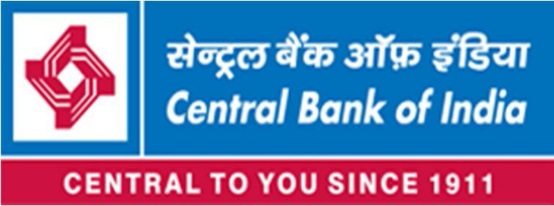 Request for Proposal for Appointment of Consultant For Building Data CentreE-Tender Reference No.CO: BSD/ELECT/ 2023-24: 2818		Date: 16.03.2024Central Bank of IndiaBSD/Department of Information Technology,Sector 11, CBD Belapur, Navi Mumbai-400614Definitions and AbbreviationsTable of ContentsAnnexuresIntroduction:Central Bank of India, established in 1911, was nationalized in the year 1969 and today is a leading public sector undertaking, listed in BSE/NSE.The organizational structure of the Bank consists of four tiers viz., Central Office (CO), Zonal Offices (ZO), Regional Offices (RO) and Branches. CO consisting of various functional departments deals with mainly policy formulation, setting of targets and monitoring of performance.  The Bank has set up 10 Zonal Offices to exercise immediate supervision and control over the 90 Regional Offices, which in turn supervise the branches under their jurisdiction. The Bank has a network of 4600 plus branches spread across the length and breadth of the country with presence in all the States and Union Territories.The Bank also has specialized branches catering to the specific needs of Retail customers, Industrial units, corporate clients, Forex dealers, Exporters and Importers, Small Scale Industries and Agricultural sector. Bank has implemented Core Banking Solution B@ncs-24, from Tata Consultancy Services Limited, in all branches.2. DisclaimerThe information contained in this Request for Proposal Document (RFP Document /Bid Document) or information provided subsequently to bidder(s) or applicants whether verbally or in documentary form by or on behalf of Central Bank of India, is provided to the bidder(s) on the terms and conditions set out in this RFP Document and all other terms and conditions subject to which information is provided.This RFP Document is not an agreement and is not an  offer  or  invitation  by  Bank to  any  parties  other  than   the   applicants   who are qualified to submit the  bids  (“Bidders”).  The  purpose  of  this  RFP document  is  to  provide  the  Bidders(s)  with  information  to assist  the  formulation  of their proposals.   This RFP document does   not claim to contain all the information each bidder may require. Each bidder should conduct its own independent investigation and analysis and is free to check the accuracy, reliability and completeness of the information in this RFP document and where necessary obtain independent information.Bank makes no representations or warranty and shall incur no liability under any law, statute, rules or regulations as to the accuracy, reliability or completeness of this RFP Document. Bank may in its absolute discretion, but without being under any obligation to do so, update, amend or supplement the information in this RFP Document. All such modifications, updates and amendments will be part of the RFPBank reserves the right to reject any or all the bids / proposals received in response to this RFP document at any stage without assigning any reason whatsoever. The decision of Bank in this regard shall be final, conclusive and binding on all the parties.Subject to any law to the contrary, and to the maximum extent permitted by law, Bank and its officers, directors, employees, contractors, agents, and advisers disclaim all liability from any loss or damage (whether foreseeable or not) suffered by any person acting on or refraining from acting because of any information including forecasts, statements, estimates, or projections contained in this RFP document or conduct ancillary to it whether or not the loss or damage arises in connection with any negligence, omission, default, lack of care or misrepresentation on it.3. Invitation for E-Tender Central Bank of India (hereby referred “Central Bank of India” or “Bank”) invites offer for Technical bid ( online) and Commercial bid ( online) from suitable eligible consulting bidders for the contract of “Design ,Supervision  and Project Management”complete end to end solution for building a state-of-the-art (tier III)/smart Data Centre with AI/ML capabilities on specified land identified by the bank for the purpose. The data center will have about 10,000 sq ft of floor space for computing infrastructure, is expected requiring up to 2 MW of power initially and should be scalable to future requirement. The work involves design and construction of data Centre at assigned land /plot purchased/identified for the purpose and expected to be completed within three(3) years of award of workIn this RFP document, the term “bidder/vendor/prospective bidder/ project management consultant” refers to the primary bidder together with other entities responsible for delivering products/ services mentioned in the scope of work in this RFP document.The Schedule is given below-The prospective bidders are advised to note the following:The interested bidders are required to submit the Non-refundable Tender Document Fees of INR 10,000/- by way of demand draft from any Scheduled commercial Bank in favor of ‘Central Bank of India’ and payable at Mumbai or may be paid through NEFT favoring CENTRAL BANK OF INDIA, BANK ACCOUNT NO. 3287810289 IFSC CODE – CBIN0283154.In accordance with Government of India guidelines, Micro and Small Enterprises are eligible to get tender documents free of cost upon submission of valid MSME certificate copy.The detailed document with qualifying criteria ,scope of work , and Terms and Conditions and various formats for submitting the tender offer are described in the RFP document and Annexures.4. Objective of the Tender Document:The IT environment is ever changing and accordingly BANK requirements would be varied and recurring in nature. Bank is issuing this Request for Proposal (‘’RFP’’) for Appointment of Consultant for CBS Contract renewal  The scope of work is described in detail in – “Scope of Work ” section of this RFP. Bank seeks comprehensive technical and commercial proposals from “bidders” who have the capabilities to meet Banks requirements and have a serious interest in providing the services. This RFP document provides information on Bank and the requested scope of work, and instructions for the preparation and submission of the RFP Response by the bidder to perform the scope of work.The objectives of this RFP are: Scope Definition: To present the eligible bidders with understanding of Bank requirements to appoint a consultant for CBS Project of Central Bank of India.Proposal Request: To invite detailed proposals from bidders as per the objectives defined in this RFP and adhering to stipulated terms and conditions.Bidder Selection: To shortlist bidders for comprehensive technical and commercial evaluations and award the contract to the selected bidder, taking into consideration evaluation parameters defined in this RFP.The Successful Bidder shall be the single point of contact for all services offered, as described in the scope of work, and will be fully responsible for the overall delivery, project management and co-ordination with different stakeholders as specified in sections below of the RFP5. Duration of ContractThe overall activities of the project is expected to be completed in the time period of 36 months. Depending upon the requirement, it is required to structure resources accordingly as per the requirements of the Bank for the various activities mentioned in Scope of Work.6.  For Respondent OnlyThe RFP document is intended solely for the information of the party to whom it is issued (“bidder/vendor/Service Provider (SP) / prospective bidder/ project management consultant”) and no other person or organization.7. Structure of the RFP DocumentThis RFP document consists of the following information:1. Overview and scope of services to be provided by selected bidder including the scope of work.2. Technical and commercial evaluation methodology which shall be followed to select the successful bidder and3. Terms and conditions for this RFP document, subject to Bank’s entering into a separate contract after selecting the bidder, which shall detail the terms and conditions thereof.Annexure and Appendices Seeking Response for EvaluationA detailed set of annexure and appendix are provided to the bidder for formulation of responses. These annexures would assist Bank in effectively normalizing the bidder’s response for various areas including bidder’s qualification criteria, functional specifications, technical requirements, proposed team strength, commercial proposals etc. The list of such annexure and appendix is provided in this document.8. Costs Borne by RespondentsAll costs and expenses incurred by Recipients / Respondents in any way associated with the development, preparation, and submission of responses, including but not limited to attendance at meetings, discussions, demonstrations, etc. and providing any additional information required by Bank, will be borne entirely and exclusively by the Recipient / Respondent.9. No Legal RelationshipNo binding legal relationship will exist between any of the Recipients / Respondents and Bank until execution of a contractual agreement, RFP shall constitute a binding contract till such a contract agreement is executed.10. Recipient Obligation to Inform ItselfThe Recipient must conduct its own investigation and analysis regarding any information contained in the RFP document and the meaning and impact of that information.11. Evaluation of OffersThe evaluation of the bidders should be based on the criteria set out in RFP document.The RFP document will not be construed as any contract or arrangement which may result from the issue of this RFP document or any investigation or review carried out by a Recipient. The Recipient acknowledges by submitting its response to this RFP document that it has not relied on any information, representation, or warranty given in this RFP document.12. Acceptance of TermsA Recipient will, by responding to Bank RFP, be deemed to have accepted the terms as stated in the RFP document.13. Lodgment of RFP ResponseBidders are required to submit RFP response through online mode- atURL: https://centralBank.abcprocure.com/EPROCBids Submission will be valid if:If bid is submitted before the stipulated closing time.Only one submission of response to RFP by each Vendor / Service Provider will be permitted. The Bank is not open to alliances / partnerships and consortiums to deliver the scope of this RFP. The Bank expects experienced consultants who have the capability to serve the Bank only to quote for the services as per the scope of this RFP.14. RFP DetailsBid submission will be effective upon Bank receiving the RFP response in the above manner.  The bid must contain all documents, information, and details required by this RFP. If the submission to this RFP does not include all the information required or is incomplete or submission is through Fax / offline mode, the RFP is liable to be rejected.All submissions, including any Banking documents, will become the property of Bank. Recipients shall be deemed to license, and grant all rights to, Bank to reproduce the whole or any portion of their submission for the purpose of evaluation, to disclose the contents of the submission to other Recipients who have done bid submission and to disclose and/or use the contents of the submission as the basis for any resulting RFP process, notwithstanding any copyright or other intellectual property right that may subsist in the submission or Banking documents.RFP Validity PeriodRFP will remain valid and open for evaluation according to their terms for a period of at least 120 days from the last date of RFP submission.Requests for InformationAll queries  relating to the RFP, technical or otherwise, must be in writing only to the Specified  Point of Contact and  email addresses.   However, Bank may in its absolute discretion seek, but under no obligation to seek, additional information or material from any Respondents after the RFP closes and all such information and material provided must be taken to form part of that Respondent’s response.  Respondents should invariably provide details of their email addresses for any communication. If Bank in its absolute discretion deems that the originator of the question will gain an advantage by a response to a question, then Bank reserves the right to communicate such response to all Respondents.  Bank may in its absolute discretion engage in discussion or negotiation with any Respondent (or simultaneously with more than one Respondent) after the RFP closes to improve or clarify any response. 15. Disqualification Any form of canvassing/lobbying/influence/query regarding short listing, status etc will be a disqualification.16. ProcessSelection of a successful consultant will involve following stages.1. Issue of RFP document2. Receipt of bid document3. Opening of the bid 4. Technical & Commercial Evaluation including Reverse Auction        17. Scope of WorkThe scope of work for the consultant will be as follows.
1. ﻿﻿﻿Coordinate and work along with the Bank’s Team to define the road map for the Bank’s Data Center requirement.2. Conduct feasibility study, due diligence and risk analysis for the Land/plots shortlisted by bank for establishing DC. 3. ﻿﻿﻿Validate Engineering Design of the proposed Data Center equivalent to Tier III standards – Architectural, Electrical, Fire Systems, Physical security, Mechanical, Cooling Systems, BMS, Utilities and any other facility for a Tier III Data Center. 
4. The design should be adaptable for three possible type up of computing infrastructure: air cooled, liquid immersion cooling, direct contact liquid cooling. 
5. Design of computing infrastructure will not be in the scope of work.6. Assist the Bank to find the most suitable land and operator for a DC Build / Built To suit of a Tier III/ Rated 3 Data Centre with the features and benefits to keep business running consistently and securely, considering price, scalability, uptime, reliability, location and other factors but not limited to: Data Center Security & control.Secure Location & review of market and locations to understand suitability for Data      Centre operations.Geographic Stability.Natural Disasters & Man-Made Issues.Uptime.Employee prospects.Cost of power & availability of alternate source.Data Center Design & Physical Infrastructure flexibility.Collaboration Systems.Workforce mobility.Ease of access to Public Cloud.Monitoring Systems.Surveillance.Secure Network Connection.Redundancy of IT & Non-IT Infrastructure, Resiliency.Compliance.Building Amenities.Technical expertise, Certified & Skilled Resources. 7. Consultant to provide support for Project management as well as Timeline management from the time of inception to completion of the project. This will include, but not limited to, the coordination among the vendors and Bank's technical team assigned for the purpose and ensure timely progress of the project.

8. Develop an RFP for shortlisting of an Operator to build the Tier III Data Center facility as per the Bank’s design specifications.9. The consultant cannot be the contractor or vendor for the project.10. The consultant to perform validate the Data Center prior to commissioning to ensure, deliverables are met by the selected operator. 11. Final sign off on deliverables. DETAILLED SCOPE  OF WORK:Phase IEvaluation of identified Land for suitability for Data Centre Construction, Preparation of layout drawings and design of proposed building for construction of new DC on the plot, approvals and Budgetary estimates for construction and MEP services complete. Preparation of BOQ and RFP for the work.(services of associate consultants for various works MEP, Civil ,Structural works  etc. to be engaged)Necessary statutory approvals,liasoning for the work from concerned authorities as necessary.(NOC ,CC pollution control  fire etc.)Phase IIFloating of tender for the work RFP as approved and finalised by the Bank .Techno Commercial evaluation of the Bids and shortlisting of the vendor as per the norms of Bank and CVC guidelines, Tender terms and conditions Finalization of Bids with recommendation and award of work preparation of work order, agreement SLA detailed scope of work etc. as necessary for the execution and completion of the project.Phase III Supervision and progress of the work, quality of work and timeliness with complete project management bar charts and control on timeliness and control, stage wise work completion certificates scrutiny of the Bills and recommendations for payments at assigned stages as per the terms of tender and Bank, soil testing to complete handover of the Building as per the proposed design in phase 1)Phase IVCompletion of work as per design in time .preparation of as built drawings ,all statutory final approvals OC from various authorities necessary to start/commence the Data Centre operation necessary certifications (local bodies ,fire ,electricity discom lift water works pollution board ETC) as required for complete handing over of the completed premises.Phase V Settlement of final Bills. SLA, warranties, penalties/liquidated damages /disputes if any CAMC . A complete set of drawings depicting the CRT (Custom Report Type) layout,Outlet locations, pathways, telecom spaces layout and elevations,for MEP and allied service. Phase VI Closure of the project.Project Management Consultancy: The project shall at every phase above shall have : 1. Construction Stagea) Overall Coordination of the Projectb) Time managementc) Cost Managementd) Quality Managemente) Change Managementf) Risk Managementg) Measurements and Billingh) Documents Control2. Post Construction Stagea) Prepare, track & complete execution of punch lists for each package.b) Coordinate with client project team for final inspections, final punch lists andCoordinate timely execution of the same.c) Certification of works completion for all components of work,stages of work.d) Co-ordinate delivery of all hand over documents from contractors & consultants.e) Submission of   As- Build Drawings.f) Preparation of Handing over Documents and all reports.g) Collection of all warranty documents from OEM/service provider/contractor.h) To prepare the project completion report.i) Review status of outstanding variations to contracts and finalize the same throughDiscussions with contractors and client.18. List of key professionalsThe bidder/Consultant to inform the minimum qualification and experience of the key professionals who shall be deputed to complete the task as envisaged by the BankBidder has to provide the following information regarding the resource that will be deployed for this project.The resources should have minimum 3 years of experience of consultancy in relevant field.      19-A. Eligibility Criteria:The Bidder needs to comply with all the eligibility criteria mentioned below. Non-compliance to any of these criteria would result in outright rejection of the Bidder’s proposal. The Bidder is expected to provide proof for each of the points for eligibility evaluation criteria. Any credential detail not accompanied by required relevant proof documents will not be considered for evaluation. All credential letters should be appropriately bound, labeled and segregated in the respective areas. There is no restriction on the number of credentials a Bidder can provide.The decision of the Bank would be final and binding on all the Bidders to this document. Bank may accept or reject an offer without assigning any reason what so ever.*Hard copy of uploaded documents to be submitted to ,AGM –Electrical 16th floor Chandermukhi Nariman Point Mumbai-400021Note:In-case of corporate restructuring the earlier entity’s incorporation certificate, financial statements, Credentials, etc. may be considered.In case of business transfer where bidder has acquired a Business from an entity (“Seller”), work experience credentials of the Seller in relation to the acquired Business may be considered.Bidders need to ensure compliance to all the eligibility criteria points. Non-compliance of any of the criteria will entail rejection of the Bid. Copies of the rele Scheduled commercial Banks do not include regional rural Banks and cooperative Banks.Scheduled commercial Banks refer to public sector / scheduled commercial Banks in India only. In any clause where abroad experience is being considered, this condition will be not be considered.relevant documents/ certificates should be submitted as proof in support of the claims made.19-B)Technical Evaluation CriteriaAs part of the technical bid, consultants should submit documents describing their expertiseand experience in designing such Data Centers. This document should contain the followingdetails at a minimum, and any other details that may be relevant.1. Year of establishment of the firm2. Company size: Number of Data Center design consultants, number of other technicalemployees, number of other employees.3. Number of previous Data center projects completed in the last five years, categorizedby the following sizes of computing facility floor space only.              2000 sq ft  to 5000sqft5000 - 10000 sq ft > 10000 sq ft4. Details of recent completed consulting assignments (up to five) for Data Centre’s Customer details, with completion certificate and preferably recommendation letters.Primary consultant in charge.Tier levelSquare feete. CoolingTR capacityDesign, technology chosen, redundancy design, efficiency design.Green featuresf. PowerMVA capacityElectrical system design, cabling, redundancy design, captive power design, efficiency designGreen featuresg. Computing:Number of racks, servers, cores per server, storage capacityNetworking bandwidthPUE Time of allotment of the contract, time of start of execution, time of completion Civil work, interiorDesign of false flooring, ceiling, cabling conduit, lighting designInsulation designFire detection & suppression systems           Civil work exterior/interior            Acoustic insulation Cooling system structural design DG foundation designPower Distribution (LV) Electrical panel etcAll documents details needed for Tenhnical evaluation of Bids .19-C)COMMERCIAL BIDThe commercial bid should be a lump-sum Design and Project Management and ConsultancyCharge for the whole project.Instructions:The quoted price for the project shall remain unchanged till the completion of the project.Bank is not responsible for any arithmetic errors in the commercial bid details sheet committed by the shortlisted bidders, however, if there are any computational errors the Bank will evaluate the bid as per the provisions contained under RFP document.The start of services will be reckoned within 2 weeks after issuance of the work order and deployment of resources as per the project requirements.The Bank may at its discretion conduct reverse auction.The price would be inclusive of  all applicable taxes under the Indian law like custom duty, freight, forwarding, insurance, delivery etc. but exclusive of any applicable GST, which shall be paid on actual basis on production of bills with GSTN. Any increase in GST will be paid in actual by the Bank or any new tax introduced by the Government will also be paid by the Bank. The entire benefits/ advantages, arising out of fall in prices/ taxes, duties or any other reason, must be passed on to the Bank. The price quoted by the consultant should not change due to exchange rate fluctuation, inflation, market conditions, and increase in custom duty.All prices to be valid for a period of 36 months from the date of the contract execution / signing.Consultant to factor all its expenses like travelling, boarding, lodging etc. Apart from amount specified in commercial bid, no other expenses will be paid by the Bank. Note:The price quoted for the project should be inclusive of taxes and charges/levies except GST. GST will be payable actual and on submission of original invoice / receipt.The base location for the project execution would be Mumbai No Travel expenditure will be paid by Bank.The Consultant will have to work as per the timing of the BankAll prices to be valid for a period of 3 years from the date of contract execution / signing20.  Bid - Evaluation Process20.1 Bidder Selection/Evaluation Process:The evaluation of technical proposals, among other things, will be based on the following:1. Bidder’s financial stability and all eligibility criteria points 2. Methodology/Approach proposed for accomplishing the proposed project.3. Professional qualifications and experience of the key staff proposed/ identified for this assignment.4. Prior experience of the bidder in undertaking projects of similar nature.5. Activities / tasks, project planning, resource planning, effort estimate etc.Various stages of technical evaluation are presented below:1. Matching the clear eligibility criteria2. Short-listing of the bidders based on the fully matched criteria3. Evaluation based on response4. Arriving at the final score on technical proposalAt the sole discretion and determination of the Bank, the Bank may add any other relevant criteria for evaluating the proposals received in response to this RFP.20.2 Technical Evaluation Bid Criteria:-Minimum Qualifying Score will be 70%.  However Bank may at its discretion, may reduce the qualifying score but not less than 50%.Note:-For Substantiating the credentials  bidder can submit either of the below mentioned documents :Successful completion Certificate or Relevant Credential letters(OR) 
Purchase Order / Contract copy from the Bank.For Substantiating the credentials of resource  bidder has to  submit the below mentioned documentsBidder can submit either resources CV and Declaration by Authorized signatory stating the experience for each clauseFor Substantiating the technical presentation , technical presentation shall cover following aspectStrategy articulationUnderstanding the project & approach planTeam experience & strength Resources to be deployed for this project cyber security20.3 Technical Bid Evaluation MethodologyThe Technical Score will be calculated based on the Technical Evaluation Metric mentioned in this document. In the event of no bidders qualifying, the Bank at its discretion may choose to award the contract to the highest scoring bidder or waive criteria to select more than one bidder complied with most of the eligibility, functional, technical criteria as prescribed by the Bank.Also the Bank may, at its sole discretion, decide to seek more information from the bidders in order to normalize the bids. However, bidders will be notified separately, if such normalization exercise is resorted to.20.4 Techno-Commercial Evaluation:The score(s) will be calculated for all technically qualified bidders using the formula:-S = (0.3 x   )  (0.7 x   )(Minimum Commercial Quote/Quoted Price) x 30% + (Technical Score/Highest Technical Score) x 70%(Technical will carry 70% weightage and Commercial will carry weightage of 30%)Highest scores so obtained using the above method shall be declared L-1.In case of tie-up in Techno-Commercial evaluation score, the bidder scoring highest technical score will be declared L-1 bidder. Bidders to note that:In case there is variation between numbers and words; the value mentioned in words would be considered.In the event the Bidder has not quoted or has omitted any mandatory product or service required for the Solution it shall be deemed that the Bidder shall provide the product or service at no additional cost to the Bank.Please note that in the event of the Bank conducting a normalization exercise, the bids submitted after normalization would be evaluated as per the evaluation methodology.Note:Bidder must take care in filling price information in the Commercial Offer, to ensure that there are no typographical or arithmetic errors.The price would be inclusive of all applicable taxes under the Indian law like customs duty, freight, forwarding, insurance, delivery, etc. but exclusive of only applicable GST, which shall be paid / reimbursed on actual basis on production of bills with GSTIN. Any increase in GST will be paid in actuals by the Bank or any new tax introduced by the government will also be paid by the Bank.  The entire benefits / advantages, arising out of fall in prices, taxes, duties or any other reason, must be passed on to Bank. The price quoted by the bidder should not change due to exchange rate fluctuations, inflation, market conditions, and increase in custom duty. The Bank will not pay any out of pocket expense. No escalation in price quoted is permitted for any reason whatsoever. Prices quoted must be firm till the completion of the contract.If there is a discrepancy between percentage and amount, the amount calculated as per the stipulated percentage basis shall prevail.The amount stated in the correction form, adjusted in accordance with the above procedure, shall be considered as binding, unless it causes the overall price to rise, in which case the bid price shall prevail.If there is a discrepancy in the total, the correct total shall be arrived at by Bank.In case the bidder does not accept the correction of the errors as stated above, the bid shall be rejected.Bank may, at its sole discretion, decide to seek more information from the respondents in order to normalize the bids. However, respondents will be notified separately, if such normalization exercise as part of the technical evaluation is resorted to.All liability related to non-compliance of this minimum wages requirement and any other law will be responsibility of the bidder.The highest technical score bidder shall not automatically qualify for becoming selected bidder and for award of contract by the Bank.The Bank shall not incur any liability to the affected bidder on account of such rejection.The bidder whose technical and commercial bid is accepted will be referred to as “Selected Bidder” and the Bank will notify the same to the selected bidder.The final decision on the successful bidder will be taken by the Bank. The implementation of the project will commence upon acceptance of PO between the Bank and the selected bidder based on the evaluation21. Key GuidelinesBidder’s proposal should strictly conform to the specifications of this RFP.Proposals not conforming to the specifications will be rejected subject to the Bank’s discretion. Any incomplete or ambiguous terms/ conditions/ quotes may result in disqualification of the offer at Bank’s discretion. The bidder has to offer specific remarks for technical requirements and clearly confirm compliance.  Any remarks/observations on technical requirements should be clearly informed in remarks column.All pages should be numbered (like 1/ xxx, 2/ xxx etc…here xxx is last page number of bid document) and signed by the authorized signatory under the company seal.Technical bid documents are to be properly structured. Bank reserves the right to reject any or all proposals submitted by various bidders as part of response to this RFP. Similarly, it reserves the right not to include any bidder in the final short-list.Tendering process need not be cancelled merely on the grounds that a single tender was received provided that the single bid received is evaluated to be substantially responsive and deemed fit for award.   Bank reserves right to proceed and award the tender to single bidder in case only one bidder participates in the tender / qualifies in the technical bid evaluation. Bank can negotiate with such single   bidder, if required. 22. Submission of BidsAll responses received after the due date/time be considered late and would be liable to be rejected. E-procurement portal will not allow lodgment of RFP response after the deadline. It should be clearly noted that the Bank has no obligation to accept or act upon any reason for late submission of response to RFP. The Bank has no liability to any Respondent who lodges a late RFP response for any reason whatsoever.“Cost of Tender Document” may be paid through NEFT favouring CENTRAL BANK OF INDIA, BANK ACCOUNT NO. 3287810289 IFSC CODE - CBIN0283154 or by way of Bankers Cheque/Demand Draft/Pay Order favouring Central Bank of India, payable at Mumbai, which is non-refundable, must be submitted separately along with RFP response. The Bank may, at its discretion, reject any vendor where application money has not been furnished with RFP response.The details of the transaction viz. scanned copy of the receipt is required to be uploaded on e-procurement website at the time of final online bid submission The RFP response without the proof of amount towards Application Money / Bid Security are liable to be rejectedBid Security Undertaking / Earnest Money Deposit: “Earnest Money Deposit” shall be paid through NEFT (National Electronic Fund Transfer) favoring CENTRAL BANK OF INDIA, BANK ACCOUNT NO. 3287810289, IFSC CODE - CBIN0283154 or by way of Bankers Cheque/Demand Draft/Pay Order favoring Central Bank of India, payable at Mumbai, or a Bank Guarantee of an equal amount issued by a Commercial Bank (other than Central Bank of India) located in India, in the format provided in the RFP or Bidder may submit "Bid Security Undertaking " in place of Earnest Money Deposit (EMD) as per format given in Annexure.      23.  Opening of Bids          Bids received within the prescribed closing date and time will be opened through On line mode.The bids shall be opened in 2 phases:In Phase 1, technical bid including the Confirmation of Eligibility Criteria shall be opened per the schedule given in the RFP.In Phase 2, Commercial Bids of only bidders who meet the Technical Evaluation cut-off shall be opened. The Bidders may join online for tender Opening at the time of opening of Financial Bids. However, the results of the Financial Bids of all Bidders shall be available on the e-Tendering Portal after the completion of opening process24. Proposal ModificationNo additions or changes to any bidder's proposal will be allowed after the deadline for bidders to submit their proposals, unless such modification is specifically requested by Bank.25. Clarification of BidsDuring the bid evaluation, the Bank may, at its discretion, ask the bidders for clarifications with respect to their bids. The request for clarification and the response shall be in writing, and no change in the price or substance of the bid shall be sought, offered or permitted. Bank has the right to disqualify the bidder(s) whose clarifications are found not suitable for the requirement according to the scope of the work.26. Result NotificationAll bidders will be communicated of any decision made with respect to their RFP response as soon as practical. Bank will not be obliged to provide reasons for acceptance/ rejection of any response.27. Cost of ResponsesBank will not be liable for any costs or expenses incurred by the bidders arising in any way from the preparation and submission of the RFP response and any matter concerning the RFP is to be at the bidder’s sole risk, cost and expense28. No commitment to accept lowest or any bidThe Bank shall be under no obligation to accept the lowest or any other offer received in response to this tender notice and shall be entitled to reject any or all offers including those received late or incomplete. Bank reserves the right to make changes in the terms and conditions of purchase. Bank will be under no obligation to have discussions with any bidder, and/or entertain any representation.29. Correction of ErrorsBidders are advised to exercise greatest care in entering the pricing figures. No corrigenda or requests for prices to be corrected will be entertained after the bids are opened. If there are any corrections in the bid document, the authorized signatory should initial them all, failing which the figures for such item shall not be considered. Discrepancies in bids will be corrected as follows:Where there is a discrepancy between the amounts in figures and in words, the amount in words shall prevailWhere there is a discrepancy between the unit rate and the line item total resulting from multiplying the unit rate by the quantity, the unit rate will govern unless, in the opinion of Bank, there is an obvious error such as a misplacement of a decimal point, in which case the line item total will prevailWhere there is a discrepancy between the amount mentioned in the bid and the line item total present in the schedule of prices, the amount obtained on totaling the line items in the Bill of Materials will prevailThe amount stated in the correction form, adjusted in accordance with the above procedure, shall be considered as binding, unless it causes the overall price to rise, in which case the bid price shall prevailBased on the Bank’s requirements as listed in this document, the bidder should identify and offer the best-suited solution / bill of material for the product that would meet the Bank’s requirements and quote for the same.30. Bid Validity PeriodThe offer should hold good for a period of 120 days from the last date of bid submission.31. Addendum/ CorrigendumBank may issue an Addendum/Corrigendum from time to time and at any time prior to the Closing Date.Any Addendum/Corrigendum that may be issued to clarify the RFP or to effect modifications to the RFP, including the Scope of Work and SLAs shall be published in Bank’s website.To the extent there is any inconsistency between an Addendum/Corrigendum and this RFP, the Addendum/Corrigendum will prevail and if between two or more Addenda/Corrigendum, the last issued Addendum/Corrigendum will prevail32.Pre Bid MeetingFor clarification of doubts of the bidders on issues related to this RFP, the Bank intends to hold a Pre-Bid Meeting on the date and time as indicated in the RFPFor any clarification with respect to this RFP, the bidder may send an email to agmelectrical and agmitd@centralbank.co.in. The format to be used for seeking clarification is mentioned in Pre-bid Query Format as per annexures. It may be noted that all queries, clarifications, questions etc., relating to this RFP, technical or otherwise, must be in writing only and should be to the designated e-mail ID as stated earlierWritten requests for clarification may be submitted to the Bank as per the schedule mentioned in the RFP prior to pre-bid meeting and clarifications for such queries shall be provided by Bank or its representative in the meeting. It may be noted that no queries of any bidder shall be entertained after the last date for submission of queries via e-mail. Only two authorized representatives of the bidders who have purchased the RFP document will be allowed to attend the meeting. Bank may or may not respond to all the queries of the bidder.33. Procedure for submission of online bidsThe Bidders participating through e-Tendering for the first time, for Central Bank of India will have to complete the Online Registration Process on the portal. All the bidders interested in participating in the online e-Tendering process are required to procure Class II or Class III Digital e-Token having -2- certificates inside it, one for Signing/Verification purpose and another for Encryption/Decryption purpose. The tender should be prepared & submitted online using the bidder’s authorized individual’s (Individual certificate is allowed for proprietorship firms) Digital e- Token. If any assistance is required regarding e-Tendering (registration / upload / download/ Bid Preparation / Bid Submission), please contact on the support numbers given in the support details below.        Registration Process for Biddersa)	Open the URL: https://centralBank.abcprocure.com/EPROC/b)	On Right hand side, Click and save the Manual "Bidder Manual for Bidders to participate on e-tender"c)	Register yourself with all the required details properly.d)  TRAINING:  Agency appointed by the Bank will provide user manual and demo / training for the prospective biddersLOG IN NAME & PASSWORD: Each Vendor / Bidder will be assigned a Unique User Name & Password by the agency appointed by the Bank. The Bidders are requested to change the Password and edit the information in the Registration Page after the receipt of initial Password from the agency appointed by the Bank.GENERAL TERMS & CONDITIONS: Bidders are required to read the “Terms and Conditions” section of the portal (of the agency concerned, using the Login IDs and passwords given to them.34 Errors and OmissionsOn any issue or area of material concern respecting e-Procurement not specifically dealt with in these Business Rules, the decision of the Bank shall be final and binding on all concerned.35 Award of ContractBank reserves the sole right to reject or accept any and all quotations, whether solicited or unsolicited, or to negotiate separately with any Bidder in any manner deemed necessary at its sole discretion. This right includes award of a contract for only part of the scope of work. Bank reserves the right to waive infirmities and any irregularities in RFP Responses received and to accept any portion of a response or all items bid or to accept modifications to any RFP Response. Following the evaluation, contract may be awarded to the bidder whose bid meets the requirements of this RFP and provides the best value to the Bank from both a techno-functional and commercial point of view. The Bank may award the contract to a single vendor or award only a part of the scope to a vendor.The acceptance of the bid, subject to contract, will be communicated by way of placing a purchase order in writing at the address supplied by the bidder in the bid document. Any change of address of the bidder should therefore be notified promptly to the Deputy General Manager-Department of Information Technology at the address given in this RFP36. Rejection of BidsThe Bank reserves the right to reject any or all the bids or scrap the bidding process at any stage without assigning any reason. However, the participation fee will not be refunded.37. Signing of ContractThe Successful Bidder shall be required to enter into a contract with Bank, within thirty (30) days of the award of the Contract or within such extended period, as may be specified by Bank. The Contract will be based on this RFP, Purchase Order and the corrigendum. However, if any new Terms & conditions are proposed by the Bank, the same shall be discussed & mutually agreed. However the terms and conditions of purchase order and RFP shall constitute a binding contract till such a contract is executed.38.Legal ComplianceThe Successful Bidder hereto agrees that it shall comply with all applicable union, state and local laws, ordinances, regulations and codes in performing its obligations hereunder, including the procurement of license, permits and certificates and payment of taxes where required. If at any time during the term of this agreement, the Bank is informed or information comes to the Bank’s attention that the Successful bidder is or may be in violation of any law, ordinance, regulation, or code (or if it is so decreed or adjudged by any court, tribunal or other authority), the Bank shall be entitled to terminate this agreement with immediate effect.The Successful bidder shall maintain all proper records, particularly but without limitation accounting records, required by any law, code, practice or corporate policy applicable to it from time to time including records, returns and applicable documents under the Labor Legislation.The Successful bidder shall ensure payment of minimum wages to persons engaged by it as fixed from time to time under the Minimum Wages Act, 1948. In case the same is not paid, the liability under the act shall solely rest with the Successful Bidder39.Governing Law and resolution of disputeAll disputes or differences whatsoever arising between the parties out of or in relation to the construction meaning and operation or effect of the Contract / Tender Documents or breach thereof shall be settled amicably. If, however, the parties are not able to solve them amicably, the same shall be settled by arbitration in accordance with the applicable national laws, and the award made in pursuance thereof shall be binding on the parties. Any appeal will be subject of the exclusive jurisdiction of courts at Mumbai and the language of the arbitration proceedings and that of all documents and communication between the parties shall be in EnglishThe laws applicable to this contract shall be the laws in force in Navi Mumbai, India. The contract shall be governed by and interpreted in accordance with Indian law.The Successful Bidder shall continue work under the Contract during the arbitration proceedings unless otherwise directed in writing by the Bank or unless the matter is such that the work cannot possibly be continued until the decision of the arbiter, as the case may be, is obtained. The venue of the arbitration shall be in Mumbai40.Amendment to ContractNo variation in or modification of the conditions of the contract shall be made except by written amendment signed by the parties41.Correspondence and NoticesAny correspondence or notice from one party to another under the terms of the contract shall be served by hand and confirmed in writing to the party’s address. A notice shall be effective from the date when delivered42.Terms and Conditions42.1 General Terms and ConditionsApart from those guidelines, the bidders who wish to submit responses to this RFP should note that they should abide by all the terms and conditions contained in the RFP. If the responses contain any extraneous conditions put in by the respondents, such responses may be disqualified and may not be considered for the selection process.43. Execution of SLA/NDAThe Service Provider (SP) and Bank should execute (a) A Service Level Agreement, which would include all the services and terms and conditions of the services to be extended as detailed herein and as may be prescribed by the Bank and (b) Non-disclosure Agreement.44. Governing LanguageAll correspondences and other documents pertaining to the contract shall be in English45. Applicable LawThe Contract shall be governed and interpreted in accordance with laws enforced in India46. Authorized SignatoryThe selected bidder shall indicate the authorized signatories who can discuss and correspond with the Bank, with regard to the obligations under the contract.47. Applicable Law and Jurisdiction of courtThe Contract with the selected bidder shall be governed in accordance with the Laws of India for the time being enforced and will be subject to the exclusive jurisdiction of Courts at Mumbai (with the exclusion of all other Courts).48. Cancellation of Contract and CompensationThe Bank reserves the right to cancel the contract of the selected bidder and recover expenditure incurred by the Bank on the following circumstances:• The selected bidder commits a breach of any of the terms and conditions of the bid/contract.• The bidder goes into liquidation voluntarily or otherwise.• An attachment is levied or continues to be levied for a period of 7 days upon effects of the bid.• The progress regarding execution of the contract, made by the selected bidder is found to be unsatisfactory.• If deductions on account of liquidated Damages exceeds more than 10% of the total contract price.After the award of the contract, if the selected bidder does not perform satisfactorily or delays execution of the contract, the Bank reserves the right to get the balance contract executed by another party of its choice by giving one months’ notice for the same. In this event, the selected bidder is bound to make good the additional expenditure, which the Bank may have to incur to carry out bidding process for the execution of the balance of the contract. This clause is applicable, if for any reason, the contract is cancelled. The Bank reserves the right to recover any dues payable by the selected bidder from any amount outstanding to the credit of the selected bidder, including the pending bills and/or invoking Bank Guarantee, if any, under this contract or any other contract/order.Exit option-Notwithstanding anything contained in this Agreement, the Bank shall be entitled to terminate the agreement with the Vendor without assigning any reason at any time by giving  thirty(30) days prior written notice to the Vendor49. Non-payment of professional Fees: If any of the items/activities as mentioned in the price bid and as mentioned in Total Cost of Ownership (TCO) items are not taken up by the Bank during the course of this assignment, the Bank will not pay the professional fees quoted by the vendor in the Price Bid against such activity/item.(The cost of land /plot shall not be considered for fee evaluation purpose)50. SubcontractingThe vendor shall not subcontract or permit anyone other than its personnel or related firms / entities to perform any of the work, service or other performance required of the vendor under the contract. The bidder may have associate consultant of various service like AC ,fire protection, electrical etc and any other expertise for establishing Data Centre .51. Liquidated DamagesThe liquidated damages will be an estimate of the loss or damage that the Bank may have suffered due to delay in performance of the obligations (under the terms and conditions of the contract) by the vendor and the consultancy company / firm shall be liable to pay the Bank as liquidated damages at the rate of .25% of the total contract value of each assignment for delay of every week or part thereof (for final certification) with maximum limit of 10% of contract value of the each assignment. Without any prejudice to the Bank's other rights under the law, the Bank shall recover the liquidate damages, if any, accruing to the Bank, as above, from any amount payable to the consultant/s either as per the Contract, executed between the Bank and the vendor pursuant hereto or under any other Agreement/Contract, the Bank may have executed/shall be executing with the vendor.52. Delays in Bidder’s PerformanceThe bidder must strictly adhere to the implementation schedule, as specified in the purchase contract, executed between the Parties for performance of the obligations, arising out of the purchase contract and any delay in completion of the obligations by the bidder and if the issue is not resolved then resort to any or all of the following:Claiming Liquidated DamagesTermination of the purchase agreement fully or partly and claim liquidated damagesForfeiting of Earnest Money Deposit / Invoking PBG Bank Guarantee53. FORCE MAJEUREi. For the purpose of this contract, “Force Majeure” means an event which is beyond the reasonable control of a Party, is not foreseeable, is unavoidable and not brought about by or at the instance of the Party claiming to be affected by such events and which has caused the non-performance or delay in performance, and which makes a Party’s performance of its obligations hereunder impossible or so impractical as reasonably to be considered impossible in the circumstances, and includes, but is not limited to, war, riots, civil disorder, earthquake, fire, explosion, storm, flood or other extreme adverse weather conditions, strikes, lockouts or other industrial action(except where such strikes, lockouts or other industrial action are within the power of the party invoking Force majeure to prevent), confiscation or any other action by Government agencies.ii. Force Majeure shall not include (a) any event which is caused by the negligence or intentional action of a Party or by or of such Party’s sub-consultants or agents or employees, nor (b) any event which is a diligent party could reasonably have been expected both to take into account at the time of the conclusion of this contract, an avoid or overcome in the carrying out of its obligations hereunder.iii. Force Majeure shall not include insufficiency of funds or inability to make any payment required hereunder.iv. A party affected by an event of force majeure shall continue to perform its obligations under the contract as far as is reasonably practical, and shall take all reasonable measures to minimize the consequences of any event of force majeure.v. A party affected by an event of force majeure shall notify the other party of such event as soon as possible, and in any case not later than 14 days following the occurrence of such event, providing evidence of the nature and cause of such event, and shall similarly give written notice of restoration of normal conditions as soon as possible.This provision shall survive the termination of this agreement for any reason.54. Survival of ClausesAny provision or covenant of this RFP or subsequent Agreement, which expressly, or by its nature, imposes obligations beyond the expiration, or termination of this Agreement, shall survive such expiration or termination.55. AuditsThe Bank / Regulators reserves the right to conduct an audit/ongoing audit of the consulting services provided by the Service Provider either directly or through third party partly or fully.The bidder must make all necessary changes as mentioned by the results of these audits. Bank will incur the cost of appointment of a third party for audit. The bidder must ensure that the findings of the audit are successfully closed by the bidder within a mutually agreed timeline.The Successful Bidder(s) shall allow Bank, it’s authorized Personnel, its auditors (internal and external) and/or other statutory authorities, and unrestricted right to inspect and audit the operations and records directly related to the services. The Cost & Accounting Records will be out of scope for the purpose of audit conducted by Bank. If the Successful Bidder(s) is outsourcing any portion of the above activity, it will be the responsibility of the Successful Bidder(s) to ensure that the authorities/officials as mentioned above are allowed access to the places, systems, processes, records (except Cost & Accounting Records) etc. of the activity, for inspection and verification.The Successful Bidder(s) shall keep complete and accurate records of all the operations in connection with the activities, per prevalent best practices in the industry. All books, records (except Cost & Accounting Records) and information relevant to the services shall be preserved in isolation and be presented to Bank or its designees for inspection as and when demanded.The Successful Bidder(s) should recognize the right of Reserve Bank of India (RBI) to cause an inspection to be made of the Successful Bidder(s) / service provider and its books and accounts by one or more of its officers or employees or other designated person. Except in cases of regulatory and statutory audits, Bank shall not exercise right to audit more than twice in a financial year56. Professional Fees/ ChargesIf any of the items / activities as mentioned in the price bid  are not taken up by Bank during the course of this assignment, Bank will not pay the professional fees / charges quoted by the bidder in the Price Bid against such activity / item. Bank shall pay the professional fees, only on actual basis, for which services have been availed in the contract period.57. Expenses and TaxesThe cost should include all related expenses. There are no additional expenses reimbursable by Bank. The bidder is expected to quote unit price in Indian Rupees as part of the commercial bidThe price would be inclusive of all applicable taxes under the Indian law like customs duty, freight, forwarding, insurance, delivery, etc. but exclusive of only applicable GST, which shall be paid / reimbursed on actual basis on production of bills with GSTIN. Any increase in GST will be paid in actuals by Bank or any new tax introduced by the government will also be paid by Bank The entire benefits / advantages, arising out of fall in prices, taxes, duties or any other reason, must be passed on to Bank. The price quoted by the bidder should not change due to exchange rate fluctuations, inflation, market conditions, and increase in custom duty, excise tax  etc. The Bank will not pay any out of pocket expense. 58. Non-negotiability on RFPBank is not responsible for any assumptions or judgments made by the bidders for arriving at any type of sizing or costing. Bank at all times will benchmark the performance of the bidder to the contract entered into by Bank and bidder and the expected service levels as mentioned in these documents.All terms and conditions, payments schedules, time frame for implementation, and expected service levels as per this tender document will remain unchanged unless explicitly communicated by Bank in writing to the bidders. The bidders shall adhere to the terms of this RFP and shall not deviate from the same. In the event of any deviations to the RFP the same to be clearly specified by the vendor as part of the bid response. Bank will discuss such deviations only with the final selected vendor.59. AssignmentBank may assign the services provided therein by the Bidder in whole or as part of a corporate reorganization, consolidation, merger, or sale of substantially all of its assets. Bank shall have the right to assign such portion of the services to any of the consultant, at its sole option, or upon the occurrence of any of the following: (i) Bidder refuses to perform; (ii) Bidder is unable to perform; (iii) Termination of the contract with the Bidder for any reason whatsoever; (iv) Expiry of the contract. Such right shall be without prejudice to the rights and remedies, which Bank may have against the Bidder. The Bidder shall ensure that the said consultant shall agree to provide such services to Bank at no less favorable terms than those provided by the Bidder and shall include appropriate wordings to this effect in the agreement entered into by the Bidder with such consultant. The assignment envisaged in this scenario is only in certain extreme events such as refusal or inability of the Bidder to perform or termination/expiry of the contract.60. Limitation of Liability: The aggregate liability of the Service Provider in connection with this Agreement, the consultancy services provided by the Consultant for the specific scope of work document, regardless of the form or nature of the action giving rise to such liability (whether in contract, tort or otherwise) and including any and all liability shall be the actual limited to the extent of the value paid to the consultant in the contract for the specific scope of work document. The Service Providers liability in case of claims against the Bank resulting from misconduct or gross negligence of the Service Provider, its employees and subcontractors or from infringement Intellectual Property Right or breach of confidentiality obligations shall be unlimited.61. IndemnityThe bidder shall, at its own cost and expenses, defend and indemnify the Bank against all third-party claims arising from the performance of the contract that is directly attributable to the bidder and capped only to the services provided by the bidder.The bidder shall expeditiously meet any such claims and shall have full rights to defend itself there from. If the Bank is required to pay compensation to a third party, the Bidder will bear all expenses including legal fees and compensation amount.Bank will give notice to the bidder of any such claim and shall provide reasonable assistance to the bidder in disposing of the claim.  The bidder shall also be liable to indemnify the Bank, at its own cost and expenses, against all losses / damages, which Bank may suffer on account of violation by the bidder of any or all IT services provider laws, norms, standards, procedures etc. This liability shall not ensue if such losses / damages are caused due to gross negligence or willful misconduct by the Bank or its employees.  62. PenaltyAll Deliverables / reports need to be submitted within 15 days from the actual deliverable date / completion of the activity. A penalty will be imposed on delay on account of the Bidder on submitting the necessary Deliverables / reports @ 2.5% of order value per month and part thereof subject to maximum 10% of order value. The bidder need provide Credit Note towards penalty imposed as and when required. 63. Confidentiality of Bid documents and Confidentiality of the Project1- The RFP document is confidential and is not to be reproduced, transmitted, or made available by the Recipient to any other party. The RFP document is provided to the Recipient on the basis of the undertaking of confidentiality given by the Recipient to Bank. Bank may update or revise the RFP document or any part of it. The Recipient acknowledges that any such revised or amended document is received subject to the same terms and conditions as this original and subject to the same confidentiality undertaking.The Recipient will not disclose or discuss the contents of the RFP document with any officer, employee, consultant, director, agent, or other person associated or affiliated in any way with Bank or any of its customers, suppliers, or agents without the prior written consent of Bank.2-   “Confidential Information” means any and all information that is or has been received by the Successful Bidder (“Receiving Party”) from Bank (“Disclosing Party”) and that:   • Relates to the Disclosing Party; and   • is designated by the Disclosing Party as being confidential or is disclosed in circumstances where the Receiving Party would reasonably understand that the disclosed information would be confidential or  • Is prepared or performed by or on behalf of the Disclosing Party by its employees, officers, directors, agents, representatives or consultants  • Without limiting the generality of the foregoing, Confidential Information shall mean and include any information, data, analysis, compilations, notes, extracts, materials, reports, drawings, designs, specifications, graphs, layouts, plans, charts, studies, memoranda or other documents, or materials that may be shared by Bank with the Bidder  • “Confidential Materials” shall mean all tangible materials containing Confidential Information, including, without limitation, written or printed documents and computer disks or tapes, whether machine or user readable  • Information disclosed pursuant to this clause will be subject to confidentiality for the term of contract plus two years. Notwithstanding anything to the contrary contained herein the confidential information shall continue to remain confidential until it reaches the public domain in the normal course.  • The Receiving Party shall, at all times regard, preserve, maintain and keep as secret and confidential all Confidential Information and Confidential Materials of the Disclosing Party howsoever obtained and agrees that it shall not, without obtaining the written consent of the Disclosing Party:  • Unless otherwise agreed herein, use any such Confidential Information and materials for its own benefit or the benefit of others or do anything prejudicial to the interests of the Disclosing Party or its customers or their projects.  • In maintaining confidentiality hereunder the Receiving Party on receiving the confidential information and materials agrees and warrants that it shall:  • Take at least the same degree of care in safeguarding such Confidential Information and materials as it takes for its own confidential information of like importance and such degree of care shall be at least, that which is reasonably calculated to prevent such inadvertent disclosure;  • Keep the Confidential Information and Confidential Materials and any copies thereof secure and in such a way so as to prevent unauthorized access by any third party;  • Limit access to such Confidential Information and materials to those of its directors, partners, advisers, agents or employees, sub-contractors and contractors who are directly involved in the consideration/evaluation of the Confidential Information and bind each of its directors, partners, advisers, agents or employees, sub-contractors and contractors so involved to protect the Confidential Information and materials in the manner prescribed in this document; and  • Upon discovery of any unauthorized disclosure or suspected unauthorized disclosure of Confidential Information, promptly inform the Disclosing Party of such disclosure in writing and immediately return to the Disclosing Party all such Information and materials, in whatsoever form, including any and all copies thereof.  • The Receiving Party who receives the confidential information and materials agrees that on receipt of a written demand from the Disclosing Party:         -	Immediately return all written Confidential Information, Confidential materials and all copies thereof provided to, or produced by it or its advisers, as the case may be, which is in Receiving Party’s possession or under its custody and control;        - To the extent practicable, immediately destroy all analyses, compilations, notes, studies, memoranda or other documents prepared by it or its advisers to the extent that the same contain, reflect or derive from Confidential Information relating to the Disclosing Party;        -  So far as it is practicable to do so immediately expunge any Confidential Information relating to the Disclosing Party or its projects from any computer, word processor or other device in its possession or under its custody and control; and       -	To the extent practicable, immediately furnish a certificate signed by its director or other responsible representative confirming that to the best of his/her knowledge, information and belief, having made all proper enquiries the requirements of this paragraph have been fully complied with.  • The restrictions in the preceding clause shall not apply to:Any information that is publicly available at the time of its disclosure or becomes publicly available following disclosure (other than as a result of disclosure by the Disclosing Party contrary to the terms of this document); or any information which is independently developed by the Receiving Party or acquired from a third party to the extent it is acquired with the valid right to disclose the same.Any disclosure required by law or by any court of competent jurisdiction, the rules and regulations of any recognized stock exchange or any enquiry or investigation by any governmental, statutory or regulatory body which is lawfully entitled to require any such disclosure provided that, so far as it is lawful and practical to do so prior to such disclosure, the Receiving Party shall promptly notify the Disclosing Party of such requirement with a view to providing the Disclosing Party an opportunity to obtain a protective order or to contest the disclosure or otherwise agree to the timing and content of such disclosure.The Confidential Information and materials and all copies thereof, in whatsoever form shall at all times remain the property of the Disclosing Party and its disclosure hereunder shall not confer on the Receiving Party any rights whatsoever beyond those contained in this document.The confidentiality obligations shall survive the expiry or termination of the agreement between the Consultant and Bank. Consultant has to execute Non-Disclosure Agreement/Undertaking with Bank as per format  shared by the Bank.64. Successful Bidder’s PersonnelThe Successful Bidder will agree, acknowledge and covenant that:The personnel to be employed by the successful Bidder for carrying out the Works have and will continue to use all the skill, care and diligence reasonably to be expected of such suitably qualified and experienced personnel having regard to the value, scale, character and quality of the Works;The personnel employed shall have the necessary qualifications and skill-sets as agreed to by Bank.The Successful Bidder shall have necessary stand-by arrangements available in case of absence of personnel for leave or any other reason;In case of services of an existing employee of the Successful Bidder are withdrawn / terminated by the Successful Bidder, sufficient notice has to be given to Bank and a replacement of equivalent qualification and experience  should be deployed; andBank shall have the right to require the Successful Bidder to remove any of their personnel for misconduct or any other reason specified by Bank.       65. Other Terms and Conditions65.1 Bank reserves the right to:• Reject any and all responses received in response to the RFP.• Waive or Change any formalities, irregularities, or inconsistencies in proposal format delivery• To negotiate any aspect of proposal with any bidder and negotiate with more than one bidder at a time• Extend the time for submission of all proposals.• Select the most responsive bidder (in case no bidder satisfies the eligibility criteria in totality)• Select the next most responsive bidder if negotiations with the bidder of choice fail to result in an agreement within a specified time frame.• Share the information/ clarifications provided in response to RFP by any bidder, with any other bidder(s) /others, in any form.• Cancel the RFP/Tender at any stage, without assigning any reason whatsoever.• Bank reserves right to proceed and award the tender to single bidder in case only one bidder participates in the tender / qualifies in the technical bid evaluation.• The Bank reserves the right to float the RFP again. The Bank shall not incur any liability to the bidder(s) on account of reissue of RFP. Bank shall not be obliged to inform the bidder(s) of the grounds for the Bank's rejection. The Bank reserves the right to modify any items of the scope of the RFP. The RFP may be reissued on account of following;• If none of the bidders qualify in the technical bid evaluation.• If selected bidder fails to execute the Consultancy Agreement within the time limit stipulated. Any decision in this regard by Bank shall be final, conclusive and binding on the bidders.• Bank may call upon the ultimate short-listed bidder to make presentation before Executives of the Bank.• Interview of the personnel being deployed on the project65.2 Professionalism:The Consultant should provide professional, objective and impartial advice at all times and hold the Bank’s interests paramount and should observe the highest standard of ethics while executing the assignment.65.3 Adherence to Standards:The SP should adhere to laws of land and rules, regulations and guidelines prescribed by various regulatory, statutory and Government authoritiesThe Bank / Regulators reserves the right to conduct an audit/ongoing audit of the consulting services provided by the Service Provider either directly or through third party.The Bank reserves the right to ascertain information from the Banks and other institutions to which the bidders have rendered their services for execution of similar projects.65.4 EXPENSES: It may be noted that Bank will not pay any amount/expenses / charges / fees / travelling expenses / boarding expenses / lodging expenses / conveyance expenses / out of pocket expenses other than those mentioned in TCO.  65.5 The bidder cannot change the people assigned to a particular piece of work till such work is complete unless consented in written by the Bank.65.6 The bid should contain the resource planning proposed to be deployed for the project which includes, inter-alia, the number of personnel, skill profile of each personnel, duration etc.65.6. Existing CBS System Integrator or Group companies are not eligible to participate in this tender process.65.7. Successful Bidder / its subsidiaries / Group companies shall not participate in any of the Tender / RFPs related to this project.66. Substitute of Project Team MembersDuring the assignment, the substitution of key staff identified for the assignment will not be allowed unless such substitution becomes unavoidable to overcome delay in implementation or is critical to meet the obligation. In such circumstances, the bidder can do so only with the concurrence of Bank by providing other staff of the same level of qualifications and expertise. In such case  name of any person changes during any stage of the project, the qualifications and experience of the new person should be equivalent to or higher than that  provided in the response to the RFP which is  acceptable to the Bank67. Integrity Pact(IP)To ensure transparency, equity, and competitiveness and in compliance with the CVC guidelines, this RFP shall be covered under the Integrity Pact (IP) policy of Bank. The pact essentially envisages an agreement between the prospective bidders/vendors and the Bank committing the persons/officials of both the parties, not to exercise any corrupt influence on any aspect of the contract. The format of the agreement is enclosed in Annexure. The bidder should undertake for signing of the Integrity Pact on a Rs. 500/- Stamped paper as per the Performa  provided by the Bank to the bidder . Integrity pact shall be submitted by all the prospective bidders at the time of Bid submission or as per Bank’s satisfaction. Non – submission of Integrity Pact as per time scheduled prescribed by Bank may be relevant ground for bidder’s disqualification to participate in the Bid processSigning of the IP with Bank would be one of the preliminary qualifications for further evaluation. In other words, entering into this pact would be one of the preliminary qualifications for this RFP and the pact shall be effective from the stage of invitation of bids till the complete execution of the contract. Any vendor/bidder not signed the document or refusing to sign shall be disqualified in the bidding processBank has appointed an Independent External Monitors (hereinafter referred to as IEM), whose name(s)  and e-mail IDs are as follows:Sri Trivikram Nath Tiwari [mail: trivikramnt@yahoo.co.in]Shri Jagdip Narayan Singh  [mail: jagadipsingh@yahoo.com ]IEM's task shall be to review – independently and objectively, whether and to what extent the parties comply with the obligations under the pactIEM shall not be subjected to instructions by the representatives of the parties and perform his functions neutrally and independentlyBoth the parities accept that the IEM has the right to access all the documents relating to the Project/procurement, including minutes of meetings. However, Bank at its sole discretion reserves the right to change/name another IEM, which shall be notified latter68. Adherence to Laws and StandardsThe bidder should adhere to laws of land and rules, regulations and guidelines prescribed by various regulatory, statutory and Government authorities which are applicable to respective business, obligations and subject matters of the contractThe Bank reserves the right to conduct an audit / ongoing audit of the services provided by the bidder. The Bank reserves the right to ascertain information from the Banks and other institutions to which the bidders have rendered their services for execution of similar projects.69. Conflict of InterestThe bidder shall disclose to Bank in writing all actual and potential conflicts of interest that exist, arise or may arise (either for the bidder or the bidder’s team) in the course of performing the Service(s) as soon as practical after it becomes aware of that conflict70. Performance Bank guarantee.The successful bidder will have to submit Performance Bank Guarantee for 3% of the total project cost, while submitting the acceptance of order. Performance Bank Guarantee (PBG) obtained from any of the Scheduled Commercial Banks (Other than Central Bank of India) submitted or security deposit made should be valid for a period of 36 months   from the date of acceptance of Purchase order and shall be retained till the completion of contract period. The guarantee should also contain a claim period of 12 months from the last date of validity. However it should be as per the Bank’s format enclosed with RFP. The PBG(Performance Bank guarantee) shall be effective and if required to be extended during the currency / extended time of the contract period. The Successful bidder shall be liable for extending the validity date and claim period of the Bank guarantees as and when it is due, on account of non-completion of the project. •The Bank shall invoke the Bank guarantee before the expiry of validity, if work is not completed as per time scheduled and the guarantee is not extended, or if the Successful bidder fails to complete his obligations under the contract. The assessment of performance will be the sole discretions of the Bank. The Bank shall be notifying the in Successful bidder writing before invoking the Bank guarantee.71. Transfer of AgreementsOn request by Bank or its nominated vendor, the current vendor shall effect such assignments, transfers, innovations, licenses and sub-licenses in favor of Bank or its nominated vendor, in relation to any equipment lease, maintenance or service provision agreement between existing vendor and nominated vendor, and which are related to the services and reasonably necessary for the carrying out of replacement servicesBank and its appointed nominees shall have the Right of Access to premises where the assets are hosted or from where services are being provisioned.72. Corrupt and fraudulent practicesAs per Central Vigilance Commission (CVC) directives, it is required that Service Provider observe the highest standard of ethics during the execution of such contracts in pursuance of this policy:       “Corrupt Practice” means the offering, giving, receiving or soliciting of anything of values to     influence the action of an official in the procurement process or in contract execution AND“Fraudulent Practice” means a misrepresentation of facts in order to influence a procurement process or the execution of contract to the detriment of the Bank and includes collusive practice among Service Providers (prior to or after bid submission) designed to establish bid prices at artificial non-competitive levels and to deprive the Bank of the benefits of free and open competition.The Bank reserves the right to reject a proposal for award if it determines that the Service Provider recommended for award has engaged in corrupt or fraudulent practices in competing for the contract in question.The Bank reserves the right to declare a firm/Service Provider  ineligible, either indefinitely or for a stated period of time, to be awarded a contract if at any time it determines that the firm has engaged in corrupt or fraudulent practices in competing for or in executing the contract.73. Information OwnershipAll information transmitted by successful Bidder belongs to the Bank. The Bidder does not acquire implicit access rights to the information or rights to redistribute the information unless and until written approval sought in this regard. The Bidder understands that civil, criminal, or administrative penalties may apply for failure to protect information appropriately, which is proved to have caused due to reasons solely attributable to bidder. Any information considered sensitive by the Bank must be protected by the successful Bidder from unauthorized disclosure, modification or access. The Bank’s decision will be final if any unauthorized disclosure have encountered. Types of sensitive information that will be found on Bank system’s which the Bidder plans to support or have access to include, but are not limited to Information subject to special statutory protection, legal actions, disciplinary actions, complaints, IT security, pending cases, civil and criminal investigations, etc. The successful Bidder shall not publish or disclose in any manner, without the Bank’s prior written consent, the details of any security safeguards designed, developed, or implemented by the Bidder or existing at any of the Bank location. The Bidder will have to also ensure that all sub-contractors who are involved in providing such security safeguards or part of it shall not publish or disclose in any manner, without the Bank’s prior written consent, the details of any security safeguards designed, developed, or implemented by the Bidder or existing at any Bank location.74. Violation of termsThe Bank clarifies that the Bank shall be entitled to an injunction, restraining order, right for recovery, specific performance or such other equitable relief as a court of competent jurisdiction may deem necessary or appropriate to restrain the Service Provider from committing any violation or enforce the performance of the covenants, obligations and representations contained under the RFP/Agreement. These injunctive remedies are cumulative and are in addition to any other rights and remedies the Bank may have at law or in equity, including without limitation a right for recovery of any amounts and related costs and a right for damages.75. Privacy and Security SafeguardsThe successful Bidder shall not publish or disclose in any manner, without the Bank's prior written consent, the details of any security safeguards designed, developed, or implemented by the successful Bidder under this contract or existing at any Bank location. The successful Bidder shall develop procedures and implementation plans to ensure that IT resources leaving the control of the assigned user (such as being reassigned, removed for repair, replaced, or upgraded) are cleared of all Bank data and sensitive application software. The successful Bidder shall also ensure that all subcontractors who are involved in providing such security safeguards or part of it shall not publish or disclose in any manner, without the Bank's prior written consent, the details of any security safeguards designed, developed, or implemented by the successful Bidder under this contract or existing at any Bank location.76. PublicityAny publicity by the bidder in which the name of Central Bank of India is to be used should be done only with the explicit written permission of Central Bank of India.77.  The Schedule Of Payment Of FeeThe term of the contract will be 36 months. The bidder must accept the payment terms proposed by the Bank as proposed in this section.On the approval and completion of Phase I – 10%On the approval and completion of Phase II –20%On the approval and completion of Phase III –60%On the approval and completion of Phase IV – 70%(Shall be phased as per the stagewise completion of works as per the work schedule)On the approval and completion of Phase V – 80%On the approval and completion of Phase VI – 90%Retention 10% for defects liability period The fees as stated hereinabove will also be applicable to engineering services/associate architects for allied works) work that may be assigned to the Project Architect.The fees as stated herein above will be adjusted on the basis of latest available estimated cost or if tenders have been received then on the lowest bonafide tendered cost.  For phase III onwards progressive payment will be made on the basis of cost of works done and the stage of payment to the contractor.78.  Other Payment TermsThe Bidder recognizes that all payments to the bidder under this RFP and subsequent agreement are linked to and dependent on successful achievement and acceptance of milestones/ deliverables/ activities set out in the project plan and therefore any delay in achievement of such milestones/ deliverables/ activities shall automatically result in delay of such corresponding payment.The reasons like non-familiarity with the site conditions and / or existing IT infrastructure will not be considered as a reason for any delay or extra claims whatsoever.Any objection/ dispute to the amounts invoiced in the bill shall be raised by the Bank within 30 days from the date of receipt of the invoice. Upon settlement of disputes with respect to any disputed invoice(s), the Bank will make payment within reasonable time (not exceeding 60 days) after the settlement of such disputes. However any omission/ fact not known at that point of time, Bank shall have the right to raise the dispute at a later point of time. All out of pocket expenses, travelling, boarding and lodging expenses for the entire Term of this RFP and subsequent agreement is included in the amounts and the Bidder shall not be entitled to charge any additional costs on account of any items or services or by way of any out of pocket expenses, including travel, boarding and lodging etc.Annexure - ISubmission ChecklistThe bidder has to ensure that the following documents have been submitted as a part of the RFP submission process. Failure to provide any of the following documents could lead to the disqualification of the bidder from the bidAnnexure - IICompliance Certificate                                                         Compliance CertificateTo,                                                                                                                              Date:Dy. General Manager -BSDCentral Bank of IndiaCentral Office,MumbaiDear Sir,Ref: - RFP:CO:DIT:PUR:2021-22:3471. Having examined the Tender Documents including all annexures, the receipt of which is hereby duly acknowledged, we, the undersigned offer to provide consultancy in conformity with the said Tender Documents and in accordance with our proposal and the schedule of Prices indicated in the Price Bid and made part of this Tender.2. We confirm that this offer is valid for 120 days  from the last date for submission of Tender Documents to the Bank.3. This Bid, together with your written acceptance thereof and your notification of award, shall constitute a binding Contract between us.4. We undertake that in competing for and if the award is made to us, in executing the subject Contract, we will strictly observe the laws against fraud and corruption in force in India namely “Prevention of Corruption Act 1988”.5. We agree that the Bank is not bound to accept the lowest or any Bid that the Bank may receive.6. We have never been barred/black-listed by any regulatory / statutory authority in India.Signed Dated                                                                                                             Seal & Signature of the bidderPhone No.:Fax:E-mail:Place:Date:Annexure - IIICompliance Statement(To be submitted by all the bidders participating in Reverse Auction)RFP : CO: DIT: PUR: 2021-22: 347 							date:ToDy. General Manager -BSDCentral Bank of India     Central Office,     MumbaiDear Sir,Sub: RFP no. CO: DIT: PUR: 2021-22: 347 	We ______________________ (name of the company) hereby confirm having submitted our bid for participating in Bank’s RFP dated _________ for procurement of ____________.We also confirm having read the terms of RFP as well as the Business Rules relating to the Reverse Auction for this RFP processWe hereby undertake and agree to abide by all the terms and conditions stipulated by Central Bank of India in the RFP document (except those explicitly stated by us as deviations) including all annexures and the Business Rules for Reverse AuctionWe shall participate in the on-line auction conducted by XX (Auctioneer Company) and submit our commercial bid. We shall also abide by the procedures prescribed for online auction by the auctioneer companyWe, hereby confirm that we will honor the Bids placed by us during the auction process, failing which we shall forfeit the Earnest Money Deposit. We also understand that the Bank may debar us from participating in future tenders.We confirm having nominated Mr. ________________, designated as ______________ of our company to participate in the Reverse Auction on behalf of the company. We undertake that the company shall be bound by the bids made by him in Reverse Auction.We undertake to submit the confirmation of last bid price by us to the auction company/Bank within 48 hours of the completion of event. We also undertake to submit the Bill of Materials for the TCO (Total Cost of Ownership) in terms of RFP.Signature with Company SealName:Designation within Company/ Organization:Address of Company/ Organization:Name of the Authorized Representative:Signature of Authorized Representative:Verified above signature:Competent Authority’s Signature:Annexure – IVTechnical Proposal FormatParticulars to be provided by the bidder in the technical proposal –Tender Ref. No. CO: DIT: PUR: 2021-22: 347Declaration:We confirm that we will abide by all the terms and conditions contained in the RFP document.We hereby unconditionally accept that Bank can at its absolute discretion apply whatever criteria it deems appropriate, not just limiting to those criteria set out in the RFP, in short listing of bidders.All the details mentioned by us are true and correct and if Bank observes any misrepresentation of facts on any matter at any stage, Bank has the absolute right to reject the proposal and disqualify us from the selection process.We confirm that this response, for the purpose of short-listing, is valid for a period of 120 days, from the date of expiry of the last date for submission of response to the RFP.Place:Date:	Seal & Signature of the bidderAnnexure- VTender Offer Cover LetterRFP : CO: DIT: PUR: 2021-22: 347                                                                              Dated :To,Dy. General Manager -BSDCentral Bank of India Central Office,     MumbaiHaving examined the RFP documents including all annexure and forms the receipt of which is hereby duly acknowledged, we, the undersigned, offer to appoint a Consultant of CBS Project in Bank as mentioned in RFP document in conformity with the said RFP documents in accordance with the Commercial bid and made part of this RFP.We understand that the RFP provides generic specifications about all the items and it has not been prepared by keeping in view any specific bidder.If our RFP offer is accepted, we will furnish an unconditional and irrevocable Performance Bank Guarantee (PBG) for 3% of the total project cost. The guarantee should also contain a claim period of 12 months from the last date of validity starting from its date of issuance. The PBG shall be submitted within 30 days of the  PO from the Bank. If the contract extended for any reasons the extension of PBG is also be carried out by vendor for extended period. PBG will  be returned within 60 days to the vendor after successful completion of contract on written request by vendor.We agree to abide by this tender offer till 120 days from the date of tender opening and our offer shall remain binding upon us and may be accepted by the Bank any time before the expiration of that period.Until a formal contract is prepared and executed, this tender offer, together with the Bank’s written acceptance thereof and the Bank’s notification of award, shall constitute a binding contract between us.We understand that the Bank is not bound to accept the lowest or any offer the Bank may receive.Dated this __________________day of __________2021_Signature: __________________________________Annexure – VIPerformance Bank Guarantee Format(To be stamped in accordance with stamp act)              FORMAT FOR PERFORMANCE BANK GUARANTEETO,CENTRAL BANK OF INDIABSD/DIT,  CBD Belapur Navi MUMBAIIn consideration of M/s Central Bank of India having Registered Office at Chandermukhi Building, Nariman Point, Mumbai 400 021 (hereinafter referred to as “Bank”) having agreed to purchase ---------------- (hereinafter referred to as “Goods”) from M/s ----------------------------(hereinafter referred to as “Bidder”) on the terms and conditions contained in their agreement/purchase order No------- date------------ (hereinafter referred to as the “Contract”) subject to the Bidder  furnishing a Bank Guarantee to the Bank  as to the due performance of the-------------------, as per the terms and conditions duly stipulated in the aforesaid contract, to be supplied by the Bidder and also guaranteeing the maintenance, by the Bidder , ----------- -----------as per the terms and conditions of the said contract;1-We, --------------------------- (detail address of Guarantor Bank) (hereinafter called “Guarantor Bank”), in consideration of the premises and at the request of the Bidder, do hereby guarantee and undertake to pay to the Bank, forthwith and immediate on mere written demand and without any demur, at any time within the validity date up to --------------------- any money or moneys not exceeding a total sum of Rs.---------(Rupees-----------only) as may be claimed by the Bank to be due from the Bidder by way of loss or damage caused to or would be caused to or suffered by the Bank by reason of failure of Performance -------------------- as per the said contract, and also failure of the Bidder to maintain the ---------------------------- as per the terms and conditions of the said contract.2-Notwithstanding anything to the contrary, the decision of the Bank as to whether Bidder has failed to perform as per the Terms and conditions of the said contract, and also as to whether the Bidder has failed to maintain the ------------------------------ as per the terms and conditions of the said contract will be final and binding on the Guarantor Bank and the Guarantor Bank shall not be entitled to ask the Bank to establish its claim or claims under this Guarantee but shall pay the Guarantee amount to the Bank forthwith on mere demand without any demur, reservation, recourse, contest or protest and/or without any reference to the Bidder. Any such demand made by the Bank on the Guarantor Bank shall be conclusive and binding notwithstanding:-(a)Any dispute that might have cropped up between the Bank and the Bidder, or(b)Any dispute might have been pending, between the Bank and the Bidder, before any court, Tribunal, Arbitrator or any other authority or(c)Any variation of the contract or any other act, omission or promise made by the Bank and agreed by the Bank and the Bidder, the effect of which, is the discharge of the Guarantor Bank.3-This Guarantee shall expire on -----------------; without prejudice to the Bank’s claim or claims demanded from or otherwise notified to the Guarantor Bank in writing on or before the said date i.e. --------- (this date should be date of expiry of Guarantee).4-The Guarantor Bank further undertakes not to revoke this Guarantee during its currency except with the previous consent of the Bank in writing and this Guarantee shall continue to be enforceable till the aforesaid date of expiry or the last date of the extended period of expiry of Guarantee agreed upon by all the parties to this Guarantee, as the case may be, unless during the currency of this Guarantee all the dues of the Bank under or by virtue of the said contract have been duly paid and its claims satisfied or discharged or the Bank certifies that the terms and conditions of the said contract have been fully carried out by the Bidder and accordingly discharges the Guarantee.5-In order to give full effect to the Guarantee herein contained you shall be entitled to act as if we are your principal debtors in respect of all your claims against the Bidder hereby Guaranteed by us as aforesaid and we hereby expressly waive all our rights of surety ship and other rights if any which are in any way inconsistent with the above or any other provisions of this Guarantee.6-The Guarantor Bank agrees with the Bank that the Bidder shall have the fullest liberty without affecting in any manner the Guarantor Bank’s obligations under this Guarantee to extend the time of performance by the contractor from time to time or to postpone for any time or from time to time any of the rights or powers exercisable by the Bank against the Bidder and either to enforce or forbear to enforce any of the terms and conditions of the said contract, and the Guarantor Bank shall not be released from its liability for the reasons of any such extensions being granted to the Bidder for any forbearance, act or omission on the part of the Bank or any other indulgence shown by the Bank or by any other matter or thing whatsoever which under the law relating to sureties would, but for this provision have the effect of so relieving the Guarantor Bank.7-The Guarantee shall not be affected by any change in the constitution of the Bidder or the Guarantor Bank nor shall it be affected by any change in the constitution of the Bank by any amalgamation or absorption or with the Bidder, Guarantor Bank or the Bank, but Guarantor Bank will ensure that this guarantee shall be available to and enforceable by the absorbing or amalgamated company or concern.8-This guarantee and the powers and provisions herein contained are in addition to and not by way of limitation or in substitution of any other guarantee or guarantees heretofore issued by Guarantor Bank (whether singly or jointly with other Banks) on behalf of the Bidder heretofore mentioned for the same contract referred to heretofore and also for the same purpose for which this guarantee is issued, and now existing un-cancelled and we the Guarantor Bank further mention that this guarantee is not intended to and shall not revoke or limit such guarantee or guarantees heretofore issued by us on behalf of the Bidder heretofore mentioned for the same contract referred to heretofore and for the same purpose for which this guarantee is issued.8-Any notice by way of demand or otherwise under this guarantee may be sent by special courier, telex, fax or registered post to our local address as mentioned in this guarantee.9-The expression “Bank”, “Guarantor Bank” and “Bidder” hereinbefore used shall include their respective successors and assigns.10-Notwithstanding anything contained herein:-(a)Our liability under this Bank Guarantee shall not exceed Rs. --------(Rupees---------only);(b)This Bank Guarantee shall be valid up to ----------------------; and(c)We are liable to pay the guaranteed amount or any part thereof under this Bank Guarantee only and only if you serve upon us a written claim or demand on or before -------------------- (date of expiry of Guarantee).The Guarantor Bank has power to issue this Guarantee under the statute/constitution and the undersigned has full power to sign this Guarantee on behalf of the Guarantor Bank.Date this -------------------- day of ------------------ 2021 at Mumbai.For and on behalf of -------------------------- Guarantor Bank.sd/-	-----------------------------------------Annexure – VIINon-Disclosure Agreement FormatThis Agreement made at _______________, on this _____ day of __________________ 2022.BETWEEN________________________________ a company incorporated under the Companies Act, 1956 having its registered office at ___________________________ (hereinafter referred to as “-----” which expression unless repugnant to the context or meaning thereof be deemed to include its successors and assigns) of the ONE PART;ANDCENTRAL BANK OF INDIA, a body corporate constituted under the Banking Companies (Acquisition & Transfer of Undertakings) Act, 1970 and having its head Office at Central Office, Chander Mukhi, Nariman Point, Mumbai – 400 021 (hereinafter referred to as “Bank ” which expression unless repugnant to the context or meaning thereof be deemed to include its successors and assigns) of the OTHER PART Vendor and Bank  are hereinafter individually referred to as party and collectively referred to as “the Parties”. Either of the parties which discloses or receives the confidential information is respectively referred to herein as Disclosing Party and Receiving Party.WHEREAS:The Parties intend to engage in discussions and negotiations concerning the establishment of a business relationship between them. In the course of such discussions and negotiations, it is anticipated that both the parties may disclose or deliver to either of the Parties certain or some of its trade secrets or confidential or proprietary information, for the purpose of enabling the other party to evaluate the feasibility of such business relationship (hereinafter referred to as “the Purpose”).NOW, THEREFORE, THIS AGREEMENT WITNESSETH AND IT IS HEREBY AGREED BY AND BETWEEN THE PARTIES HERETO AS FOLLOWS:1.	Confidential Information:  “Confidential Information” means all information disclosed/ furnished by either of the parties to another Party in connection with the business transacted/to be transacted between the Parties and/or in the course of discussions and negotiations between them in connection with the Purpose. Confidential Information shall include customer data, any copy, abstract, extract, sample, note or module thereof.Either of the Parties may use the Confidential Information solely for and in connection with the Purpose.Notwithstanding the foregoing, “Confidential Information” shall not include any information which the Receiving Party can show: (a) is now or subsequently becomes legally and publicly available without breach of this Agreement by the Receiving Party, (b) was rightfully in the possession of the Receiving Party without any obligation of confidentiality prior to receiving it  from the Disclosing Party, (c) was rightfully obtained by the Receiving Party from a source other than the Disclosing Party without any obligation of confidentiality, or (d) was developed by or for the Receiving Party independently and without reference to any Confidential Information and such independent development can be shown by documentary evidence.Non-disclosure:  The Receiving Party shall not commercially use or disclose any Confidential Information or any materials derived there from to any other person or entity other than persons in the direct employment of the Receiving Party who have a need to have access to and knowledge of the Confidential Information solely for the Purpose authorized above.  The Receiving Party may disclose Confidential Information to consultants only if the consultant has executed a Non-disclosure Agreement with the Receiving Party that contains terms and conditions that are no less restrictive than these. The Receiving Party shall take appropriate measures by instruction and written agreement prior to disclosure to such employees to assure against unauthorized use or disclosure.  The Receiving Party agrees to notify the Disclosing Party immediately if it learns of any use or disclosure of the Disclosing Party’s Confidential Information in violation of the terms of this Agreement. Further, any breach of non-disclosure obligations by such employees or consultants shall be deemed to be a breach of this Agreement by the Receiving Party and the Receiving Party shall be accordingly liable therefore.Provided that the Receiving Party may disclose Confidential information to a court or governmental agency pursuant to an order of such court or governmental agency as so required by such order, provided that the Receiving Party shall, unless prohibited by law or regulation, promptly notify the Disclosing Party of such order and afford the Disclosing Party the opportunity to seek appropriate protective order relating to such disclosure.3.	Publications: Neither Party shall make news releases, public announcements, give interviews, issue or publish advertisements or publicize in any other manner whatsoever in connection with this Agreement, the contents / provisions thereof, other information relating to this Agreement, the Purpose, the Confidential Information or other matter of this Agreement, without the prior written approval of the other Party.Term:  This Agreement shall be effective from the date hereof and shall continue till establishment of business relationship between the Parties and execution of definitive agreements thereafter. Upon expiration or termination as contemplated herein the Receiving Party shall immediately cease any and all disclosures or uses of Confidential Information; and at the request of the Disclosing Party, the Receiving Party shall promptly return or destroy all written, graphic or other tangible forms of the Confidential Information and all copies, abstracts, extracts, samples, notes or modules thereof.  Notwithstanding anything to the contrary contained herein the confidential information shall continue to remain confidential until it reaches the public domain in the normal course.5.	Title and Proprietary Rights:  Notwithstanding the disclosure of any Confidential Information by the Disclosing Party to the Receiving Party, the Disclosing Party shall retain title and all intellectual property and proprietary rights in the Confidential Information.  No license under any trademark, patent or copyright, or application for same which are now or thereafter may be obtained by such Party is either granted or implied by the conveying of Confidential Information.  The Receiving Party shall not conceal, alter, obliterate, mutilate, deface or otherwise interfere with any trademark, trademark notice, copyright notice, confidentiality notice or any notice of any other proprietary right of the Disclosing Party on any copy of the Confidential Information, and shall reproduce any such mark or notice on all copies of such Confidential Information. Likewise, the Receiving Party shall not add or emboss its own or any other any mark, symbol or logo on such Confidential Information.6.	Return of Confidential Information:  Upon written demand of the Disclosing Party, the Receiving Party shall (i) cease using the Confidential Information, (ii) return the Confidential Information and all copies, abstract, extracts, samples, notes or modules thereof to the Disclosing Party within seven (7) days after receipt of notice, and (iii) upon request of the Disclosing Party, certify in writing that the Receiving Party has complied with the obligations set forth in this paragraph.  7.	Remedies:  The Receiving Party acknowledges that if the Receiving Party fails to comply with any of its obligations hereunder, the Disclosing Party may suffer immediate, irreparable harm for which monetary damages may not be adequate.  The Receiving Party agrees that, in addition to all other remedies provided at law or in equity, the Disclosing Party shall be entitled to injunctive relief hereunder.8.	Entire Agreement, Amendment, Assignment:  This Agreement constitutes the entire agreement between the parties relating to the matters discussed herein and supersedes any and all prior oral discussions and/or written correspondence or agreements between the parties.  This Agreement may be amended or modified only with the mutual written consent of the parties.  Neither this Agreement nor any right granted hereunder shall be assignable or otherwise transferable.  Governing Law and Jurisdiction: The provisions of this Agreement shall be governed by the laws of India. The disputes, if any, arising out of this Agreement shall be submitted to the jurisdiction of the courts/tribunals in Mumbai.10. General:   The Receiving Party shall not reverse-engineer, decompile, disassemble or otherwise interfere with any software disclosed hereunder. All Confidential Information is provided “as is”.  In no event shall the Disclosing Party be liable for the inaccuracy or incompleteness of the Confidential Information.  None of the Confidential Information disclosed by the parties constitutes any representation, warranty, assurance, guarantee or inducement by either party to the other with respect to the fitness of such Confidential Information for any particular purpose or infringement of trademarks, patents, copyrights or any right of third persons.  11. Indemnity: The receiving party should indemnify and keep indemnified, saved, defended,   harmless against any loss, damage, costs etc. incurred and / or suffered by the disclosing party arising out of breach of confidentiality obligations under this agreement by the receiving party etc., officers, employees, agents or consultants.  IN WITNESS WHEREOF, the Parties hereto have executed these presents the day, month and year first hereinabove written.For and on behalf of__________________Name of Authorized signatory:Designation:For and on behalf ofCENTRAL BANK OF INDIA_____________________Name of Authorized signatory:Designation:Annexure – VIIIPre Bid Query FormatComments on the Terms & Conditions, Services and Facilities provided:Please provide your comments on the Terms & conditions in this section. You are requested to categorize your comments under appropriate headings such as those pertaining to the Scope of work, Approach, Work plan, Personnel schedule, Terms & Conditions etc. You are also requested to provide a reference of the page number, state the clarification point and the comment/ suggestion/ deviation that you propose as shown below.Annexure – IXBid  Undertaking LetterToDy. General Manager -BSDCentral Bank of IndiaBSD Central Office,     MumbaiDear Sir,REF: RFP No.: as above Over and above all our earlier conformations and submissions as per your requirements of the RFP, we confirm that,We have quoted for all items as requested by Central Bank of India  in the RFP and stand committed to deliver to the highest standards and quality as required by Central Bank of India  to meet the timelines of the project. Our bid submission is in line with the requirements of Central Bank of India as stated in the RFP.We confirm that we have factored in all costs and expenses for meeting the complete scope and deliverables of the RFP.We are completely aware of the timelines specified by Central Bank of India and are committed to adhering to the same. We have also clearly taken note of the service level requirements Central Bank of India and expectations from us and wish to confirm that we have taken care of every aspect to meet the same.We have clearly understood Central Bank of India’s requirements and wish to confirm that we abide by the terms and conditions of the RFP issued thereafter.We confirm and understand that all arithmetical totaling errors will be corrected for the purpose of evaluation only and the consideration of that error for payment would be completely according to Central Bank of India’s discretion. We also confirm and understand that for all other errors which we have made in the bid, Central Bank of India for the purpose of evaluation will take the corrected amount based on the price quoted by us in the price sheets but the payment of such amounts would be completely according to Central Bank of India discretion.We confirm that we will provide the best of our resources and the people proposed by us will be dedicated to Central Bank of India Bank for the sake of resource continuity. Further, we also confirm that Central Bank of India may interview the key resources proposed by us and confirm their acceptability. In any event if a resource is found unfit by Central Bank of India we agree to change the same and provide Central Bank of India Bank with a replacement within reasonable time so as to not affect the services/project timelines.We confirm that the prices and values quoted by us encompass the complete scope of the project and we will ensure that the quality of deliverables for the project is not affected due to any pricing pressures.
Dated this…………………………………..by ……………………….2021_Authorized Signatory(Name: Contact Person, Phone No., Fax, E-mail)(This letter should be on the letterhead of the Vendor duly signed by an authorized signatory)Annexure – XBill of Material (Total cost of Ownership – TCO)The Bill of Material for Appointment of Consultant for Core Banking Project  is mentioned in a separate file named BILL OF MATERIALInstructions:The quoted price against each project shall remain unchanged till the completion of the project (s).Bank is not responsible for any arithmetic errors in the commercial bid details sheet committed by the shortlisted bidders, however, if there are any computational errors the Bank will evaluate the bid as per the provisions contained under RFP document.The bidders should quote as per the format of the Bill of Material only and a masked replica of the Bill of Material should be enclosed in the technical bid.The masked bill of materials which would be submitted as part of the Technical bill of material should contain ‘XX’ for ALL the corresponding commercial values that will be present in the unmasked Bill of Material that will be part of the commercial submission.All amounts in the Bill of Material should be in INR.The start of IT Strategy and project management tenure will be reckoned within 2 weeks after issuance of the purchase order and deployment of resources as per the project requirements.Bank reserves its right to implement or drop any of the above listed project without assigning any reasons.The reverse auction will be conducted on total project cost .The price would be inclusive of  all applicable taxes under the Indian law like custom duty, freight, forwarding, insurance, delivery etc. but exclusive of any applicable GST, which shall be paid on actual basis on production of bills with GSTN. Any increase in GST will be paid in actual by the Bank or any new tax introduced by the Government will also be paid by the Bank. The entire benefits/ advantages, arising out of fall in prices/ taxes, duties or any other reason, must be passed on to the Bank. The price quoted by the consultant should not change due to exchange rate fluctuation, inflation, market conditions, and increase in custom duty.All prices to be valid for a period of 36 months from the date of the contract execution / signing.Consultant to factor all its expenses like travelling, boarding, lodging etc. Apart from amount specified in commercial bid, no other expenses will be paid by the Bank. Note:The price quoted for the project should be inclusive of taxes and charges/levies except GST. GST will be payable actual and on submission of original invoice / receipt.The base location for the project execution would be Mumbai No Travel expenditure will be paid by Bank.The  Consultant  will have to work as per the timing of the BankAll prices to be valid for a period of 3 years from the date of contract execution / signingBank will be paying for the Services availed by the Bank.The rate quoted should be inclusive of taxes and charges except GST. GST will be payable actual and on submission of original invoice / receipt.The rate quoted should include all expenses, lodging and boarding for work to be executed as part of this project.Annexure – XI                                    Bid Security Declaration ( In place of EMD Amount)Pro-forma of Bid Security Declaration given by all the Bidders participating in the Request for Proposal for Appointment of Consultant for Core Banking Project  on their official letter-head.To,                                                                                                              Date:                                Deputy General Manager-IT,Department of Information Technology,Central Bank of India, Central Office,Sector 11,CBD Belapur,Mumbai - 400614Subject: Bid Security Declaration for Request for Proposal for Appointment of Consultant for Core Banking Project. (Tender No- CO:DIT:PUR:2021-22:347)Dear Sir,We ________________________ (bidder name), hereby undertake that we are liable to be suspended from participation in any future tenders of the Bank for 2 years from the date of submission of Bid in case of any of the following:If the bid submitted by us withdrawn/modified during the period of bid validity.If any statement or any form enclosed by us as part of this Bid turns out to be false / incorrect at any time during the period of prior to signing of  contract,In case of we becoming  successful bidder and  if:We fail to execute Contract within the stipulated time.We fail to furnish Performance Bank Guarantee within the timelines stipulated in this RFP document.Yours faithfully,Authorized SignatoryDesignationBidder’s Corporate NameStamp:Annexure – XIIINTEGRITY PACTBetweenCentral Bank of India hereinafter referred to as “The Principal”,And…………………………………………… hereinafter referred to as “The Bidder/ Contractor”PreambleThe Principal intends to award, under laid down organizational procedures, contract/s for………………………………………The Principal values full compliance with all relevant laws of the land, rules, regulations, economic use of resources and of fairness / transparency in its relations with its Bidder(s) and / or Contractor(s).In order to achieve these goals, the Principal will appoint an Independent External Monitor (IEM), who will monitor the tender process and the execution of the contract for compliance with the principles mentioned above.Section 1 – Commitments of the Principal(1.) The Principal commits itself to take all measures necessary to prevent corruption and to observe the following principles:-a. No employee of the Principal, personally or through family members, will in connection with the tender for , or the execution of a contract, demand, take a promise for or accept, for self or third person, any material or immaterial benefit which the person is not legally entitled to.b. The Principal will, during the tender process treat all Bidder(s) with equity and reason. The Principal will in particular, before and during the tender process, provide to all Bidder(s) the same information and will not provide to any Bidder(s) confidential / additional information through which the Bidder(s) could obtain an advantage in relation to the tender process or the contract execution.c. The Principal will exclude from the process all known prejudiced persons.(2) If the Principal obtains information on the conduct of any of its employees which is a criminal offence under the IPC/PC Act, or if there be a substantive suspicion in this regard, the Principal will inform the Chief Vigilance Officer and in addition can initiate disciplinary actions.Section 2 – Commitments of the Bidder(s)/ contractor(s)(1) The Bidder(s)/ Contractor(s) commit themselves to take all measures necessary to prevent corruption. He commits himself to observe the following principles during his participation in the tender process and during the contract execution.a. The Bidder(s)/ Contractor(s) will not, directly or through any other person or firm, offer, promise or give to any of the Principal’s employees involved in the tender process or the execution of the contract or to any third person any material or other benefit which he/she is not legally entitled to, in order to obtain in exchange any advantage of any kind whatsoever during the tender process or during the execution of the contract.b. The Bidder(s)/ Contractor(s) will not enter with other Bidders into any undisclosed agreement or understanding, whether formal or informal. This applies in particular to prices, specifications, certifications, subsidiary contracts, submission or non-submission of bids or any other actions to restrict competitiveness or to introduce cartelization in the bidding process.c. The Bidder(s)/ Contractor(s) will not commit any offence under the relevant IPC/PC Act; further the Bidder(s)/ Contractor(s) will not use improperly, for purposes of competition or personal gain, or pass on to others, any information or document provided by the Principal as part of the business relationship, regarding plans, technical proposals and business details, including information contained or transmitted electronically.d. The Bidder(s)/Contractors(s) of foreign origin shall disclose the name and address of the Agents/representatives in India, if any. Similarly the Bidder(s)/Contractors(s) of Indian Nationality shall furnish the name and address of the foreign principals, if any. Further details as mentioned in the“Guidelines on Indian Agents of Foreign Suppliers” shall be disclosed by the  Bidder (s)/Contractor(s).Further, as mentioned in the Guidelines all the  payments made to the Indian agent/representative have to be in Indian  Rupees only. Copy of the “Guidelines on Indian Agents of Foreign Suppliers” is placed at e. The Bidder(s)/ Contractor(s) will, when presenting his bid, disclose any and all payments he has made, is committed to or intends to make to agents, brokers or any other intermediaries in connection with the award of the contract.(2) The Bidder(s)/ Contractor(s) will not instigate third persons to commit offences outlined above or be an accessory to such offences.Section 3- Disqualification from tender process and exclusion from future contractsIf the Bidder(s)/Contractor(s), before award or during execution has committed a transgression through a violation of Section 2, above or in any other form such as to put his reliability or credibility in question, the Principal is entitled to disqualify the Bidder(s)/Contractor(s) from the tender process or take action as per the procedure mentioned in the “Guidelines on Banning of business dealings”. Copy of the “Guidelines on Banning of business dealings” is placed atSection 4 – Compensation for Damages(1) If the Principal has disqualified the Bidder(s) from the tender process prior to the award according to Section 3, the Principal is entitled to demand and recover the damages equivalent to Earnest Money Deposit/ Bid Security.(2) If the Principal has terminated the contract according to Section 3, or if the Principal is entitled to terminate the contract according to Section 3, the Principal shall be entitled to demand and recover from the Contractor liquidated damages of the Contract value or the amount equivalent to Performance Bank Guarantee.Section 5 – Previous transgression(1) The Bidder declares that no previous transgressions occurred in the last three years with any other Bank in any country conforming to the anti-corruption approach or with any Public Sector Enterprise in India that could justify his exclusion from the tender process.(2) If the Bidder makes incorrect statement on this subject, he can be disqualified from the tender process or action can be taken as per the procedure mentioned in “Guidelines on Banning of business dealings”.Section 6 – Equal treatment of all Bidders / Contractors / Subcontractors(1) The Bidder(s)/ Contractor(s) undertake(s) to demand from his subcontractors a commitment in conformity with this Integrity Pact.(2) The Principal will enter into agreements with identical conditions as this one with all Bidders and Contractors.(3) The Principal will disqualify from the tender process all bidders who do not sign this Pact or violate its provisions.Section 7 – Criminal charges against violating Bidder(s) / Contractor(s) / Subcontractor(s)If the Principal obtains knowledge of conduct of a Bidder, Contractor or Subcontractor, or of an employee or a representative or an associate of a Bidder, Contractor or Subcontractor which constitutes corruption, or if the Principal has substantive suspicion in this regard, the Principal will inform the same to the Chief Vigilance Officer.Section 8 – Independent External Monitor / Monitors(1) The Principal appoints competent and credible Independent External Monitor for this Pact. The task of the Monitor is to review independently and objectively, whether and to what extent the parties comply with the obligations under this agreement.(2) The Monitor is not subject to instructions by the representatives of the parties and performs his functions neutrally and independently. It will be obligatory for him to treat the information and documents of the Bidders/Contractors as confidential. He reports to the Managing Director and CEO, CENTRAL BANK OF INDIA.(3) The Bidder(s)/Contractor(s) accepts that the Monitor has the right to access without restriction to all Project documentation of the Principal including that provided by the Contractor. The Contractor will also grant the Monitor, upon his request and demonstration of a valid interest, unrestricted and unconditional access to his project documentation. The same is applicable to Subcontractors. The Monitor is under contractual obligation to treat the information and documents of the Bidder(s)/ Contractor(s)/ Subcontractor(s) with confidentiality.(4) The Principal will provide to the Monitor sufficient information about all meetings among the parties related to the Project provided such meetings could have an impact on the contractual relations between the Principal and the Contractor. The parties offer to the Monitor the option to participate in such meetings.(5) As soon as the Monitor notices, or believes to notice, a violation of this agreement, he will so inform the Management of the Principal and request the Management to discontinue or take corrective action, or to take other relevant action. The monitor can in this regard submit non-binding recommendations. Beyond this, the Monitor has no right to demand from the parties that they act in a specific manner, refrain from action or tolerate action.(6) The Monitor will submit a written report to the Managing Director and CEO, CENTRAL BANK OF INDIA within 8 to 10 weeks from the date of reference or intimation to him by the Principal and, should the occasion arise, submit proposals for correcting problematic situations.(7) If the Monitor has reported to the Managing Director and CEO CENTRAL BANK OF INDIA, a substantiated suspicion of an offence under relevant IPC/ PC Act, and the Managing Director and CEO CENTRAL BANK OF INDIA has not, within the reasonable time taken visible action to proceed against such offence or reported it to the Chief Vigilance Officer, the Monitor may also transmit this information directly to the Central Vigilance Commissioner.(8) The word “Monitor‟ would include both singular and plural.Section 9 – Pact DurationThis Pact begins when both parties have legally signed it. It expires for the Contractor 12 months after the last payment under the contract, and for all other Bidders 6 months after the contract has been awarded.If any claim is made / lodged during this time, the same shall be binding and continue to be valid despite the lapse of this pact as specified above, unless it is discharged / determined by Managing Director and CEO of CENTRAL BANK OF INDIA.Section 10 – Other provisions(1) This agreement is subject to Indian Law. Place of performance and jurisdiction is the Registered Office of the Principal, i.e. Mumbai.(2) Changes and supplements as well as termination notices need to be made in writing. Side agreements have not been made.(3) If the Contractor is a partnership or a consortium, this agreement must be signed by all partners or consortium members.(4) Should one or several provisions of this agreement turn out to be invalid, the remainder of this agreement remains valid. In this case, the parties will strive to come to an agreement to their original intentions.(5) In the event of any contradiction between the Integrity Pact and its Annexure, the Clause in the Integrity Pact will prevail.”(For & On behalf of the Principal)  	 For & On behalf of the Principal   
Bidder / Contractor
(Office Seal)						(Office Seal)Place______________					Place______________Date_______________					Date_______________Witness1:						Witness1:Name & Address					Name & Address------------------------------------			______________________------------------------------------			______________________		------------------------------------			_______________________Witness 2:						Witness 2:Name & Address					Name & Address------------------------------------			________________________------------------------------------			_________________________------------------------------------			_________________________Annexure - XIIIGuidelines , Terms and Condition and process flow for E-procurement Auction.1. The Bidder is required to submit the indicative price exclusive of taxes, Octroi & Entry tax; in a separate sealed cover envelope. Any Bidder, whose technical bid has not been found acceptable, will be entitled to take back the unopened envelope containing indicative price. For the purpose of arriving at Start Bid price the Bank will take into cognizance the indicative rates offered by the Technically Qualified Bidders in which process the Bidder will not be involved. There would however be no compulsion on the part of the Bank to accept the indicative prices as Bench Mark for determining the Start Bid price and the Bank may at its discretion use any other process / methodology to determine the Start Bid Price without having to disclose the basis to the Bidders.2. A reverse auction event will be carried out by an agency appointed by the Bank, among the Technically Qualified Bidders, for providing opportunities to the Bidders to bid dynamically. At the end of reverse auction process, the lowest bidder (L1) in reverse auction process will be identified.3. In case the lowest bidder fails to honor their commitment given during reverse auction event, action as deemed fit shall be taken.Reverse Auction Event InformationThe short listed Bidders after the technical evaluation stage will participate in the reverse auction conducted by an agency appointed by the Bank.Date for Reverse Auction training: Will be informed after Technical Evaluation of bids.Date and time of reverse auction: Will be informed after Technical Evaluation of bids.Terms & Conditions of Reverse Auction1. TRAINING: An agency appointed by the Bank will conduct adequate training to the technically qualified Bidders on the bidding process. The Bidder has to participate in the training at their own cost.2. LOG IN NAME & PASSWORD: Each technically qualified Bidder will be assigned a Unique User Name & Password by the agency appointed by the Bank. The Bidders are requested to change the Password and edit the information in the Registration Page after the receipt of initial Password from the agency appointed by the Bank. All bids made from the Login ID given to the Bidder will be deemed to have been made by the Bidder.3. BIDS PLACED BY BIDDER: The bid of the Bidder will be taken to be an offer to sell. Bids once made by the Bidder cannot be cancelled. The Bidder is bound to sell the material as mentioned above at the price that they bid.4. LOWEST BID OF BIDDER: In case the Bidder submits more than one bid, the lowest bid will be considered as the Bidder’s final offer to sell5. AUCTION TYPE: The Bidders will be able to view the rank of different Bidders. The Bidder will not be able to view the current lowest price on the portal.6. VISIBLITY TO BIDDER: The Bidder shall be able to view the following on his screen along with the necessary fields:- Rank of other Bidders- Rank of the Bidder7. MASKED NAMES: The original names of the Bidders shall be masked in the Reverse Auction and they shall be given dummy names. After the completion of the Reverse Auction event, the agency appointed by the Bank shall submit the Report to CBI with the original names displayed.8. GENERAL TERMS & CONDITIONS: Bidders are required to read the “Terms and Conditions” section of the auctions site (of the agency concerned, using the Login IDs and passwords given to them.9. OTHER TERMS & CONDITIONS:- The Bidder shall not involve himself or any of his representatives in Price manipulation of any kind directly or indirectly by communicating with other Bidders- The Bidder shall not divulge either his Bids or any other exclusive details of CBI to any other party.- CBI’s decision on award of Contract shall be final and binding on all the Bidders.- CBI can decide to extend, reschedule or cancel any Auction. Any changes made by CBI after the first posting will have to be accepted if the Bidder continues to access the site after that time.CBI and the agency shall not have any liability to Bidders for any interruption or delay in access to the site irrespective of the cause.- CBI and the agency are not responsible for any damages, including damages that result from, but are not limited to negligence. The agency will not be held responsible for consequential damages, including but not limited to systems problems, inability to use the system, loss of electronic information etc.All the Bidders are required to submit the Reverse auction process compliance Form after the training program duly signed to CBI. After the receipt of the Agreement Form, Log in ID & Password shall be allotted to the Technically Qualified Bidders.The above terms and conditions are acceptable to us.Seal of the Bidder                                                                                               Signature of the BidderAcronymFull FormAcronymFull FormAMAMAMApproach and MethodologyAMCAMCAMCAnnual Maintenance ContractARAARAARAAt risk amountATSATSATSAnnual Technical SupportALMALMALMAsset Liability ManagementAMLAMLAMLAnti-Money LaunderingBOMBOMBOMBill of MaterialsCBCBCBCommercial BidCBSCBSCBSCCore Banking SolutionCDCDCDCompact DiskRRBRRBRRBRegional Rural BankDCDCDCData CenterDR DR DR Disaster RecoveryDRCDRCDRCDDisaster Recovery Centre EMDEMDEMDEarnest Money DepositFRFRFRFunctional RequirementsGUIGUIGUIGraphical User InterfaceITITITInformation TechnologyNBFCNBFCNBFCNon-Banking Financial CompanyNDANDANDANon-Disclosure AgreementPBPBPBProject Demonstration & Bid PresentationPBGPBGPBGPerformance Bank GuaranteePEPEPEPast ExperiencePOPOPOPurchase OrderConsultantConsultantConsultantCBS & Project Management ConsultantPoPPoPPoPPoint of PresencePSUPSUPSUPublic Sector UndertakingRCARCARCARoot cause analysisBankBankBankCentral Bank of IndiaRFPRFPRFPRequest for ProposalSANSANSANStorage Area NetworkSCBSCBSCBScheduled Commercial BankSISISISystem IntegratorSPSPSPService Provider SLASLASLAService Level AgreementTBTBTBTechnical BidTCOTCOTCOTotal Cost of OwnershipTRTRTRTechnical RequirementsSr.NoParticulars Page No1Introduction52Disclaimer63Invitation for Tender Offer64Objective of the Tender Document75Duration of Contract86For Respondent Only87Structure of the RFP Document88Costs Borne by Respondents89No Legal Relationship810Recipient Obligation to Inform Itself811Evaluation of Offers812Acceptance of Terms913Lodgement of RFP Response914RFP Details915Disqualification916Process917Scope of  Work1018List of Key Professionals1419Eligibility Criteria1420Bid – Evaluation Process1621Key Guidelines2122Submission of Bids2123Opening of Bids2224Proposal Modification2225Clarification of Bids2226Result Notification2227Cost of Responses2328No commitment to accept lowest or any bid2329Correction of Errors2330Bid Validity Period2331Addendum/ Corrigendum2332Pre Bid Meeting2333Procedure for submission of online bid2434Errors and Omissions2535Award of Contract2536Rejection of Bids2537Signing of Contract2538Legal Compliance2639Governing Law and resolution of dispute2640Amendment to Contract2641Correspondence and Notices2642Terms and Conditions2643Execution of SLA/NDA2744Governing Language2745Applicable Law2746Authorized Signatory2747Applicable Law and Jurisdiction of court2748Cancellation of Contract and Compensation2749Non-payment of professional Fees2750Subcontracting2851Liquidated Damages2852Delays in Bidder’s Performance2853Force  Majeure2854Survival of Clauses2955Audits2956Professional Fees/ Charges2957Expenses and Taxes2958Non-negotiability on RFP2959Assignment3060Limitation of Liability3061Indemnity3062Penalty3063Confidentiality of Bid documents and Confidentiality of Project3164Successful Bidder’s Personnel3265Other Terms and Conditions3366Substitute of Project Team Members3467Integrity Pact3468Adherence to Laws and Standards3569Conflict of Interest3570Performance Bank Guarantee3571Transfer of Agreements3572Corrupt and fraudulent practices3573Information Ownership3674Violation of terms3675Privacy and Security Safeguards3676Publicity3777Payment Terms3778Other Payment Terms38S/NAnnexure NoAnnexure NamePage No1Annexure – ISubmission Checklist392Annexure – IICompliance Certificate403Annexure – IIICompliance Statement414Annexure – IVTechnical Proposal Format425Annexure – VTender Offer Cover Letter446Annexure – VIPerformance Bank Guarantee Format457Annexure – VIINon-Disclosure Agreement Format488Annexure – VIIIPre Bid Query Format519Annexure – IXBid Undertaking Letter5210Annexure – XBill of Material (Total cost of Ownership – TCO)5311Annexure-XIBid Security Declaration5812Annexure – XIIIntegrity Pact5913Annexure – XIIIGuidelines, Terms and Condition and process flow for E-procurement Auction.6414Annexure – XIVProposed Team Profile67RFP Reference NumberCO:BSD/DIT:ELECT:2023-24:Cost of Tender Document by way of DD/NEFTRs10000/- (Non-Refundable)Earnest Money Deposit / Bid Security Undertaking INR10,00,000- (Rupees Ten Lakh Only) or  Bid  security declaration may be submitted Date of Commencement16/03/2024Date to receive all the queries if any by e mail only(agmelectrical@centralbankco.in)26/03/2024Date, Time  and Venue ofPre-Bid meeting28/03/2024  15:00 HoursBusiness Support Division/Department of IT16th floor Chandermukhi Nariman Point Mumbai/1st Floor  Central Bank of India Plot No. 26, Sector-11, CBD Belapur, Navi Mumbai – 400614ORDepending upon the situation, meeting may held virtually through Video ConferencingLast Date and Time for receipts of Bid10/04/2024    latest by 17:00 HoursOpening of E-Bid Date and time To be communicated     Mode of bid submission & onlineportal’s URLMode: OnlineURL: https://centralBank.abcprocure.com/EPROCContact Telephone Numbers022-67123510022-67123508AGM electricalEmail for Communicationagmelectrical@centralbankcoinagmitd@centralbankcoin Website:www.centralbankofindia.co.inName of ResourceEducational QualificationExperience in the relevant  FieldExperience In  Consultancy and details,mention certification if anyLocated inELLIGIBILITY CRITERIA FOR BIDDERELLIGIBILITY CRITERIA FOR BIDDERS.NoElligibilty Required From BidderDocuments required to verify the Elligibility Criteria 1Bidder must be registered firm/company in India under companies act 1956 ,LLP ,partnership, under applicable act in India and should have been in operation for at least 5 years as on date of RFPCertificate of Incorporation & commencement of Business (whichever is applicable)to be submitted in format as in tender2The bidder should have functional office in MumbaiDetails of contact person and address to be attached.3Possess valid GST/PAN /IT returnscopy of certificates/registration4Bidder must have average annual TO of Rs50Cr for three financial years (2020-21,2021-22,2022-23)Audited Financial Statements for the financial years for relevant years.And CA certificate.5The bidder should have positive net worth in the three(3) three financial years ((2020-21,2021-22,2022-23)Audited Financial Statements for the financial years (2020-21,2021-22,2022-23)and CA certificate.6Bidder to have provided consultancy services for three Data Centres of( tier III) of which one should be recent and for PSU bank/large private Bank/GOI/large data centre operators  .Copy of proof to be submitted and completion certificates of the work.7Bidder Should not have been debarred /blacklisted by any bank/Govt/GOVT agency/PSU Banks/Financial Institutions in India in past as on RFP submission date.An undertaking to this effect to be submitted on company letter head duly signed and stamped by authorised signatory8The Bidder to enclose list of skilled manpower, with experience etc. in data centre consultancy works.In the enclosed formatTECHNICAL EVALUATION CRITERIADOCUMENTS REQUIREDS.N.Based on Technical Details ProvidedMarks1Years of establishment in Business of  consulting for building state of art Smart  Data Centre with AL/ML capabilities5 years - 2marks7 years - 3marks   10 years and more5 marks5Certificate of incorporation  2The Bidders average annual  Turnover in Last three financial years ie2020-21,2021-22  & 2022-23 is  then allotted marks shall be :50 Cr - 2 marks50 to 100 Cr -3 marksMore then  100Cr -  5 marks5Copy of audited B/s as well as certificate of CA mentioning the TO for last three years3Bidder has to present any two recently completed two projects of similar nature of work undertaken by them in last one year providing end to end solution.1 project -15 marks2 projects -30marks304Number of data centre consultancy provided(complete) projects executed by the bidder in last five years at least 31) Area /Tier level (I/II/III) /completion time with PO /completion certificate. ( 5)marks)                                                                       a)5000 sq ft  to 7000sqft      b)7000 - 10000 sq ft      c) > 10000 sq ft2)MVA Capacity ,Redundancy ,captive power design ,fire protection system (5)marks)                                                                                      3) Cooling: Capacity Tr, design, technology, redundancy/efficiency design. /efficiency (5)marks)                                                                             4)Computing no of Racks ,network bandwidth with technology, redundancy etc (5)marks5) Green Features, solar, Aisle containment, energy efficiency economizer or any other measures   adopted. (5)marks    6)AI/ML capabilities /advanced features smart solution         (5marks)                All marks allocation on the areas mentioned and corresponding attributes in sub segments.30Relevant proof /document to be annexed.5Proposed detailed concept/design/technology for building complete data centre consisting of civil/Mechanical/electrical (MEP) services/fire protection/AC/power /any other allied services for complete tier III Data Centre of initially 2Mva capacity scalable to future requirement. (Data centre of 5000sft area) covering all the above aspects as in point 3 above.20upload project execution approach document6Qualified manpower(qualification, Experience, skill sets, certifications) 10 marks for having more than 10 professionals/engineers senior resource scale having more than 5 years experienced in data centre consultancy and 5 marks additional for having any of CDCP/CDCS/ATS/ATD valid certificates.10As per annexure and proof of certificationsBid Submission Mode.https://centralBank.abcprocure.com/EPROC Through e-tendering portal (Class II or Class III Digital Certificate with both Signing & Encryption is required for tender participation)Support person and phone number for e-tender service provider for any help in accessing the website and uploading the tender documents or any other related queries.e-Procurement Technologies Limited
Technical Support Team Mr. Sujith Nair: 079 68136857  sujith@eptl.in
Mr. Imtiyaz : 079 68136857 imtiyaz@eptl.in 
Ms. Salina:  079 6813 6843 salina.motani@eptl.in
Mr. Jainam: 079 68136852 jainam@eptl.in
Ms. Ekta: 079 6813 6853 ekta.m@eptl.in
Mr. Devang : 079681368  devang@eptl.in
Mobile Numbers: +91-9904407997| 9081000427Alternative contact:      Name: Mr. Nisarg ThakkarEmail: nisarg.thakkar@auctiontiger.netPhone: 079 6813 6822| Cell: +91 6354919566Sl NoAnnexure noName of DocumentBidder’s Remark (Y/N)1Annexure IChecklist2Annexure IICompliance Certificate3Annexure IIICompliance Statement4Annexure IVTechnical Proposal Format5Annexure VTender Offer Cover Letter6Annexure VIPerformance Bank Guarantee Format7Annexure VIINon-Disclosure Agreement Format8Annexure VIIIPre Bid Query Format9Annexure IXBid Security Undertaking Letter10Annexure XBill of Material (Total cost of Ownership – TCO)11Annexure XIBid Security Declaration 12Annexure XIIINTEGRITY PACT13Annexure XIIIGuidelines , Terms and Condition and process flow for E-procurement Auction.14Annexure XIVProposed Team ProfileSr.NoParticularsDetails to be furnished by the bidder1Name of the bidder2Year of establishment and constitutionCertified copy of “Partnership Deed” or “Certificate of Incorporation” should be submitted as the case may be.3Location of Registered office /Corporate office and address4Mailing address of the bidder5Names and designations of the persons authorized to make commitments to the Bank6Telephone and fax numbers of contact persons7E-mail addresses of contact persons8Details of :Description of business and business backgroundService Profile & client profileDomestic & International presenceAlliance and joint ventures9Turnover   of the bidder (not of the group)Year 2020-21Year 2021-22Year 2022-2310Operating  Profit of the bidder (not of the group)Year 2020-21Year 2021-22Year 2022-23Documentary proofs to be enclosed11Net worth of the bidderYear 2020-21Year 2021-22Year 2022-2312Approach and methodology for the proposed scope of work along with Illustrative deliverables13Details of the similar assignments executed by the bidder during the last five  years(Name of the organization , type of assignments ,  time taken for execution of the assignment and documentary proofs from the Bank are tobe furnished)14Details of the bidder’s proposed methodology/approach for providing services to the Bank with specific reference to the scope of work.15Details of Key Project Leader assigned to this project. The details should cover overall years of experience in Consultancy , Qualification, Experience in various areas specifically as mentioned above in evaluation criteria  and the client for which such assignments are carried out Resources like name, Qualification, Experience who will be deployed for this assignment in the Bank16.Details of Key Personnel/ team members assigned to this project . The details should cover overall years of experience in Consultancy , Qualification, Experience in various areas specifically as mentioned above in evaluation criteria  and the client for which such assignments are carried out Resources like name, Qualification, Experience who will be deployed for this assignment in the BankSr. No.Page #Point / Section #Clarification point as stated in the tender documentComment/ Suggestion/ Deviation